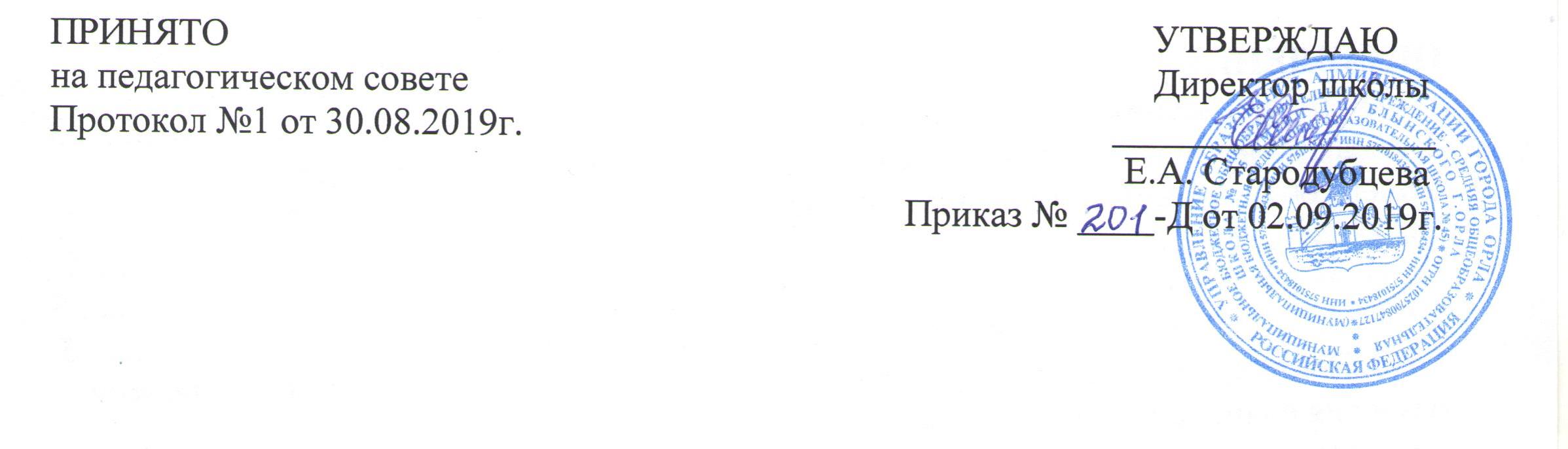 АДАПТИРОВАННАЯ  ОСНОВНАЯОБРАЗОВАТЕЛЬНАЯ  ПРОГРАММАНАЧАЛЬНОГО ОБЩЕГО ОБРАЗОВАНИЯ ДЛЯ ОБУЧАЮЩИХСЯ С ЗАДЕРЖКОЙ ПСИХИЧЕСКОГО РАЗВИТИЯ(ВАРИАНТ 7.1.)МУНИЦИПАЛЬНОГО БЮДЖЕТНОГО ОБЩЕОБРАЗОВАТЕЛЬНОГО УЧРЕЖДЕНИЯ - СРЕДНЕЙ ОБЩЕОБРАЗОВАТЕЛЬНОЙ ШКОЛЫ №  45 ИМЕНИ Д.И.БЛЫНСКОГО Г.ОРЛА(Новая редакция)СРОК РЕАЛИЗАЦИИ:2019-2023г.ОГЛАВЛЕНИЕ1. Общие положения    ………............................................................................................ 32. Адаптированная основная общеобразовательная программа начальногообщего образования обучающихся с  задержкой психического развития(ВАРИАНТ 7.1  .) …............................................................................................................52.1 Целевой раздел .............................................................................................................. 52.1.1. Пояснительная записка .............................................................................................52.1.2. Планируемые результаты освоения обучающимися с задержкой психического развития адаптированной основной общеобразовательнойпрограммы начального общего образования .....................................................…….…..82.1.3. Система оценки достижения обучающимися с задержкой психического развития планируемых результатов освоения адаптированной основной общеобразовательной программы начального общего образования .............................92.2. Содержательный раздел ............................................................................................112.2.1. Программа формирования универсальных учебных действий …………………..2.2.2. Программа отдельных учебных предметов, курсов коррекционно-развивающей области  …………………………………………………………………………………..302.2.3.Программа духовно-нравственного развития, воспитания ……………………..302.2.4.Программа формирования экологической культуры, здорового и безопасного образа жизни……………………………………………………………………………...332.2.5. Программа  коррекционной работы ……………….. ……………………………332.2.6.Программа внеурочной деятельности…………………………………………….352.3. Организационный раздел ...........................................................................................362.3.1. Учебный план ...........................................................................................................36 2.3.2. Система условий реализации адаптированной основнойобщеобразовательной программы начального общего образованияобучающихся с задержкой психического развития..........................................................401. ОБЩИЕ ПОЛОЖЕНИЯОпределение и назначение адаптированной основной общеобразовательной программы начального общего образования обучающихся с задержкой психического развитияАдаптированная основная общеобразовательная программа начального общего образования обучающихся с задержкой психического развития (Вариант 7.1) (далее – АООП НОО обучающихся с ЗПР) – это образовательная программа, адаптированная для обучения данной категории обучающихся с учетом особенностей их психофизического развития, индивидуальных возможностей, обеспечивающая коррекцию нарушений развития и социальную адаптацию.Адаптированная основная общеобразовательная программа начального общего образования обучающихся с ЗПР (Вариант 7.1.)  разработана в соответствии с требованиями федерального государственного образовательного стандарта начального общего образования обучающихся с ограниченными возможностями здоровья (далее — ФГОС НОО обучающихся с ОВЗ),предъявляемыми к структуре, условиям реализации и планируемым результатам освоения АООП НОО обучающихся с ЗПР.Нормативные документы для разработки АООПАООП НОО (Вариант 7.1.) школы разработана в соответствии со следующими нормативными документами: Законом РФ «Об образовании в Российской Федерации» от 29.12.2012 №273-ФЗ,  СанПиНами 2.4.2.2821-10 "Санитарно-эпидемиологические требования к условиям обучения и организации обучения в общеобразовательных учреждениях", утвержденными постановлением Главного государственного санитарного врача РФ от 29.12.2010 №189 (с изм. от 29.06.2011, 25.12.2013, 24.11.2015), СанПин 2.4.2.3286-15 «Санитарно-эпидемиологические требования к условиям и организации обучения и воспитания в организациях, осуществляющих образовательную деятельность по адаптированным основным образовательным программам для обучающихся с ОВЗ», утвержденный постановлением Главного государственного санитарного врача Российской Федерации от 10.07.2015 № 26,  Федеральным государственным образовательным стандартом начального общего образования (далее – ФГОС), утвержденным приказом Министерства образования и науки РФ от 6.10.2009 №373 (с изм. от 26.10.2010, 22.09.2011, 18.12.2012, 29.12.2014, 18.05.2015, 31.12.2015),  Федеральный государственный образовательный стандарт начального общего образования обучающихся с ограниченными возможностями здоровья, утвержденный приказом Минобрнауки России от 19 декабря 2014г. №1598,  Уставом Школы,  с учетом Примерной основной образовательной программы начального общего образования, одобренной решением федерального учебно-методического объединения по общему образованию (протокол 1/15 от 08.04.2015),  с учетом Примерной адаптированной основной общеобразовательной программы начального общего образования обучающихся с ЗПР, одобренной решением федерального учебно-методического объединения по общему образованию (протокол 4/15 от 22.12.2015). АООП НОО (Вариант 7.1.) Школы представляет собой систему взаимосвязанных программ, каждая из которых является самостоятельным звеном, обеспечивающим духовно- нравственное, социальное, интеллектуальное и общекультурное личностное направления развития обучающихся при получении НОО. АООП НОО (Вариант 7.1.) предусматривает создание специальных условий обучения и воспитания, позволяющих учитывать особые образовательные потребности, особенности психофизического развития, индивидуальные возможности, обеспечивает коррекцию нарушения развития и социальную адаптацию обучающихся с ЗПР.Структура адаптированной основной общеобразовательной программы начального общего образования обучающихся с задержкой психического развитияСтруктура АООП НОО обучающихся с ЗПР (Вариант 7.1.) включает целевой, содержательный и организационный разделы.Целевой раздел определяет общее назначение, цели, задачи и планируемые результаты реализации АООП НОО обучающихся с ЗПР образовательной организацией, а также способы определения достижения этих целей и результатов.Целевой раздел включает:• пояснительную записку;• планируемые результаты освоения обучающимися с ЗПР АООП НОО;• систему оценки достижения планируемых результатов освоения АООП НОО.Содержательный раздел определяет общее содержание начального общего образования и включает следующие программы, ориентированные на достижение личностных, метапредметных и предметных результатов:• программу формирования универсальных учебных действий у обучающихся с ЗПР;• программы отдельных учебных предметов, курсов коррекционно-развивающей области;• программу духовно-нравственного развития, воспитания обучающихся с ЗПР;• программу формирования экологической культуры здорового и безопасного образа жизни;• программу коррекционной работы;• программу внеурочной деятельности.Организационный раздел определяет общие рамки организации образовательного процесса, а также механизмы реализации компонентов АООП НОО.Организационный раздел включает:• учебный план начального общего образования;• систему специальных условий реализации АООП НОО в соответствии с требованиями Стандарта.Принципы и подходы к формированию адаптированной основной общеобразовательной программы начального общего образования обучающихся с задержкой психического развитияВ основу разработки и реализации АООП НОО обучающихся с ЗПР заложены дифференцированный и деятельностный подходы.Дифференцированный подход к разработке и реализации АООП НОО обучающихся с ЗПР предполагает учет их особых образовательных потребностей, которые проявляются в неоднородности по возможностям освоения содержания образования. Применение дифференцированного подхода к созданию и реализации АООП НОО обеспечивает разнообразие содержания, предоставляя обучающимся с ЗПР возможность реализовать индивидуальный потенциал развития. Деятельностный подход основывается на теоретических положениях отечественной психологической науки, раскрывающих основные закономерности процесса обучения и воспитания обучающихся, структуру образовательной деятельности с учетом общих закономерностей развития детей с нормальным и нарушенным развитием.Деятельностный подход в образовании строится на признании того, что развитие личности обучающихся с ЗПР младшего школьного возраста определяется характером организации доступной им деятельности (предметно-практической и учебной). Основным средством реализации деятельностного подхода в образовании является обучение как процесс организации познавательной и предметно-практической деятельности обучающихся, обеспечивающий овладение ими содержанием образования.Реализация деятельностного подхода обеспечивает:придание результатам образования социально и личностно значимого характера;прочное усвоение обучающимися знаний и опыта разнообразной деятельности и поведения, возможность их самостоятельного продвижения в изучаемых образовательных областях;существенное повышение мотивации и интереса к учению, приобретению нового опыта деятельности и поведения;обеспечение условий для общекультурного и личностного развития на основе формирования универсальных учебных действий, которые обеспечивают не только успешное усвоение ими системы научных знаний, умений и навыков (академических результатов), позволяющих продолжить образование на следующей ступени, но и жизненной компетенции, составляющей основу социальной успешности.В основу формирования АООП НОО обучающихся с ЗПР положены следующие принципы:• принципы государственной политики РФ в области образования (гуманистический характер образования, единство образовательного пространства на территории Российской Федерации, светский характер образования, общедоступность образования, адаптивность системы образования к уровням и особенностям развития и подготовки обучающихся и воспитанников и др.); • принцип учета типологических и индивидуальных образовательных потребностей обучающихся;• принцип коррекционной направленности образовательного процесса;• принцип развивающей направленности образовательного процесса, ориентирующий его на развитие личности обучающегося и расширение его «зоны ближайшего развития» с учетом особых образовательных потребностей;• онтогенетический принцип; • принцип преемственности, предполагающий при проектировании АООП начального общего образования ориентировку на программу основного общего образования, что обеспечивает непрерывность образования обучающихся с задержкой психического развития;• принцип целостности содержания образования, поскольку в основу структуры содержания образования положено не понятие предмета, а ― «образовательной области»;• принцип направленности на формирование деятельности, обеспечивает возможность овладения обучающимися с задержкой психического развития всеми видами доступной им предметно-практической деятельности, способами и приемами познавательной и учебной деятельности, коммуникативной деятельности и нормативным поведением;  • принцип переноса усвоенных знаний, умений, и навыков и отношений, сформированных в условиях учебной ситуации, в различные жизненные ситуации, что обеспечит готовность обучающегося к самостоятельной ориентировке и активной деятельности в реальном мире;• принцип сотрудничества с семьей.2. Адаптированная основная общеобразовательная программа начального общего образования обучающихся с ЗПР (вариант 7.1.)2.1. Целевой раздел2.1.1. Пояснительная запискаЦель реализации АООП НОО обучающихся с ЗПР — обеспечение выполнения требований ФГОС НОО обучающихся с ОВЗ посредством создания условий для максимального удовлетворения особых образовательных потребностей обучающихся с ЗПР, обеспечивающих усвоение ими социального и культурного опыта.Достижение поставленной цели при разработке и реализации  АООП НОО обучающихся с ЗПР предусматривает решение следующих основных задач:• формирование общей культуры, духовно-нравственное, гражданское, социальное, личностное и интеллектуальное развитие, развитие творческих способностей, сохранение и укрепление здоровья обучающихся с ЗПР;• достижение планируемых результатов освоения АООП НОО, целевых установок, приобретение знаний, умений, навыков, компетенций и компетентностей, определяемых личностными, семейными, общественными, государственными потребностями и возможностями обучающегося с ЗПР, индивидуальными особенностями развития и состояния здоровья;• становление и развитие личности обучающегося с ЗПР в её индивидуальности, самобытности, уникальности и неповторимости с обеспечением преодоления возможных трудностей познавательного, коммуникативного, двигательного, личностного развития;• создание благоприятных условий для удовлетворения особых образовательных потребностей обучающихся с ЗПР;• обеспечение доступности получения качественного начального общего образования;• обеспечение преемственности начального общего и основного общего образования;• выявление и развитие возможностей и способностей обучающихся с ЗПР, через организацию их общественно полезной деятельности, проведения спортивно–оздоровительной работы, организацию художественного творчества и др. с использованием системы клубов, секций, студий и кружков (включая организационные формы на основе сетевого взаимодействия), проведении спортивных, творческих и др. соревнований;• использование в образовательном процессе современных образовательных технологий деятельностного типа;• предоставление обучающимся возможности для эффективной самостоятельной работы;• участие педагогических работников, обучающихся, их родителей (законных представителей) и общественности в проектировании и развитии внутришкольной социальной среды;• включение обучающихся в процессы познания и преобразования внешкольной социальной среды (населённого пункта, района, города).Адаптированная основная общеобразовательная программа начального общего образования обучающихся с ОВЗ (вариант 7.1.) разработана в соответствии с требованиями федерального государственного образовательного стандарта начального общего образования для обучающихся с ограниченными возможностями здоровья к структуре адаптированной основной общеобразовательной программы, условиям ее реализации и результатам освоения.Вариант 7.1. предполагает, что обучающийся с ЗПР получает образование, полностью соответствующее по итоговым достижениям к моменту завершения обучения образованию обучающихся, не имеющих ограничений по возможностям здоровья, в те же сроки обучения (1 - 4 классы). АООП НОО представляет собой адаптированный вариант основной образовательной программы начального общего образования (далее — ООП НОО). Требования к структуре АООП НОО (в том числе соотношению обязательной части и части, формируемой участниками образовательных отношений и их объему) и результатам ее освоения соответствуют федеральному государственному стандарту начального общего образования (далее — ФГОС НОО). Адаптация программы предполагает введение программы коррекционной работы, ориентированной на удовлетворение особых образовательных потребностей обучающихся с ЗПР и поддержку в освоении АООП НОО, требований к результатам освоения программы коррекционной работы и условиям реализации АООП НОО. Обязательными условиями реализации АООП НОО обучающихся с ЗПР является психолого-педагогическое сопровождение обучающегося, согласованная работа учителя начальных классов с педагогами, реализующими программу коррекционной работы, содержание которой для каждого обучающегося определяется с учетом его особых образовательных потребностей на основе рекомендаций ПМПК, ИПР.Определение варианта АООП НОО обучающегося с ЗПР осуществляется на основе рекомендаций психолого-медико-педагогической комиссии (ПМПК), сформулированных по результатам его комплексного психолого-медико-педагогического обследования, с учетом ИПР и в порядке, установленном законодательством Российской Федерации.Психолого-педагогическая характеристика обучающихся с ЗПРОбучающиеся с ЗПР — это дети, имеющее недостатки в психологическом развитии, подтвержденные ПМПК и препятствующие получению образования без создания специальных условий.Категория обучающихся с ЗПР – наиболее многочисленная среди детей с ограниченными возможностями здоровья и неоднородная по составу группа школьников. Среди причин возникновения ЗПР могут фигурировать органическая и/или функциональная недостаточность центральной нервной системы, конституциональные факторы, хронические соматические заболевания, неблагоприятные условия воспитания, психическая и социальная депривация. Подобное разнообразие этиологических факторов обусловливает значительный диапазон выраженности нарушений — от состояний, приближающихся к уровню возрастной нормы, до состояний, требующих отграничения от умственной отсталости. Все обучающиеся с ЗПР испытывают в той или иной степени выраженные затруднения в усвоении учебных программ, обусловленные недостаточными познавательными способностями, специфическими расстройствами психологического развития (школьных навыков, речи и др.), нарушениями в организации деятельности и/или поведения. Общими для всех обучающихся с ЗПР являются в разной степени выраженные недостатки в формировании высших психических функций, замедленный темп либо неравномерное становление познавательной деятельности, трудности произвольной саморегуляции. Достаточно часто у обучающихся отмечаются нарушения речевой и мелкой ручной моторики, зрительного восприятия и пространственной ориентировки, умственной работоспособности и эмоциональной сферы.Уровень психического развития поступающего в школу ребёнка с ЗПР зависит не только от характера и степени выраженности первичного (как правило, биологического по своей природе) нарушения, но и от качества предшествующего обучения и воспитания (раннего и дошкольного).Диапазон различий в развитии обучающихся с ЗПР достаточно велик – от практически нормально развивающихся, испытывающих временные и относительно легко устранимые трудности, до обучающихся с выраженными и сложными по структуре нарушениями когнитивной и аффективно-поведенческой сфер личности. От обучающихся, способных при специальной поддержке на равных обучаться совместно со здоровыми сверстниками, до обучающихся, нуждающихся при получении начального общего образования в систематической и комплексной (психолого-медико-педагогической) коррекционной помощи. АООП НОО (вариант 7.1) адресована обучающимся с ЗПР, достигшим к моменту поступления в школу уровня психофизического развития близкого возрастной норме, но отмечаются трудности произвольной саморегуляции, проявляющейся в условиях деятельности и организованного поведения, и признаки общей социально-эмоциональной незрелости. Кроме того, у данной категории обучающихся могут отмечаться признаки легкой органической недостаточности центральной нервной системы (ЦНС), выражающиеся в повышенной психической истощаемости с сопутствующим снижением умственной работоспособности и устойчивости к интеллектуальным и эмоциональным нагрузкам. Помимо перечисленных характеристик, у обучающихся могут отмечаться типичные, в разной степени выраженные, дисфункции в сферах пространственных представлений, зрительно-моторной координации, фонетико-фонематического развития, нейродинамики и др. Но при этом наблюдается устойчивость форм адаптивного поведения.Особые образовательные потребности обучающихся с ЗПРОсобые образовательные потребности различаются у обучающихся с ОВЗ разных категорий, поскольку задаются спецификой нарушения психического развития, определяют особую логику построения учебного процесса и находят своё отражение в структуре и содержании образования. Наряду с этим современные научные представления об особенностях психофизического развития разных групп обучающихся позволяют выделить образовательные потребности, как общие для всех обучающихся с ОВЗ, так и специфические. К общим потребностям относятся: получение специальной помощи средствами образования сразу же после выявления первичного нарушения развития;выделение пропедевтического периода в образовании, обеспечивающего преемственность между дошкольным и школьным этапами;получение начального общего образования в условиях образовательных организаций общего или специального типа, адекватного образовательным потребностям обучающегося с ОВЗ;обязательность непрерывности коррекционно-развивающего процесса, реализуемого, как через содержание предметных областей, так и в процессе индивидуальной работы; психологическое сопровождение, оптимизирующее взаимодействие ребенка с педагогами и соучениками;  психологическое сопровождение, направленное на установление взаимодействия семьи и образовательной организации; постепенное расширение образовательного пространства, выходящего за пределы образовательной организации.Для обучающихся с ЗПР, осваивающих АООП НОО (вариант 7.1), характерны следующие специфические образовательные потребности: адаптация основной общеобразовательной программы начального общего образования с учетом необходимости коррекции психофизического развития; обеспечение особой пространственной и временной организации образовательной среды с учетом функционального состояния центральной нервной системы (ЦНС) и нейродинамики психических процессов обучающихся с ЗПР (быстрой истощаемости, низкой работоспособности, пониженного общего тонуса и др.); комплексное сопровождение, гарантирующее получение необходимого лечения, направленного на улучшение деятельности ЦНС и на коррекцию поведения, а также специальной психокоррекционной помощи, направленной на компенсацию дефицитов эмоционального развития, формирование осознанной саморегуляции познавательной деятельности и поведения; организация процесса обучения с учетом специфики усвоения знаний, умений и навыков обучающимися с ЗПР с учетом темпа учебной работы ("пошаговом» предъявлении материала, дозированной помощи взрослого, использовании специальных методов, приемов и средств, способствующих как общему развитию обучающегося, так и компенсации индивидуальных недостатков развития); учет актуальных и потенциальных познавательных возможностей, обеспечение индивидуального темпа обучения и продвижения в образовательном пространстве для разных категорий обучающихся с ЗПР; профилактика и коррекция социокультурной и школьной дезадаптации;  постоянный (пошаговый) мониторинг результативности образования и сформированности социальной компетенции обучающихся, уровня и динамики психофизического развития; обеспечение непрерывного контроля за становлением учебно-познавательной деятельности обучающегося с ЗПР, продолжающегося до достижения уровня, позволяющего справляться с учебными заданиями самостоятельно; постоянное стимулирование познавательной активности, побуждение интереса к себе, окружающему предметному и социальному миру; постоянная помощь в осмыслении и расширении контекста усваиваемых знаний, в закреплении и совершенствовании освоенных умений; специальное обучение «переносу» сформированных знаний и умений в новые ситуации взаимодействия с действительностью; постоянная актуализация знаний, умений и одобряемых обществом норм поведения; использование преимущественно позитивных средств стимуляции деятельности и поведения; развитие и отработка средств коммуникации, приемов конструктивного общения и взаимодействия (с членами семьи, со сверстниками, с взрослыми), формирование навыков социально одобряемого поведения; специальная психокоррекционная помощь, направленная на формирование способности к самостоятельной организации собственной деятельности и осознанию возникающих трудностей, формирование умения запрашивать и использовать помощь взрослого; обеспечение взаимодействия семьи и образовательной организации (сотрудничество с родителями, активизация ресурсов семьи для формирования социально активной позиции, нравственных и общекультурных ценностей).2.1.2 Планируемые результаты освоения обучающимися с задержкой психического развития адаптированной основной общеобразовательной программы начального общего образованияЛичностные, метапредметные и предметные результаты освоения обучающимися с ЗПР АООП НОО соответствуют личностным, метапредметным и предметным результатам ООП НОО МБОУ-СОШ № 45 имени Д.И.Блынского г.Орла. Результаты освоения коррекционно-развивающей области АООП НОО обучающихся с ЗПР (Вариант 7.1.)  отражают: Логопедические занятия: формирование и развитие различных видов устной речи (разговорно-диалогической, описательно-повествовательной) на основе обогащения знаний об окружающей действительности; обогащение и развитие словаря, уточнение значения слова, развитие лексической системности, формирование семантических полей; развитие и совершенствование грамматического строя речи, связной речи; коррекция недостатков письменной речи (чтения и письма).Психокоррекционные занятия: формирование учебной мотивации, стимуляция сенсорно-перцептивных, мнемических и интеллектуальных процессов; гармонизация психоэмоционального состояния, формирование позитивного отношения к своему «Я», повышение уверенности в себе, развитие самостоятельности, формирование навыков самоконтроля; развитие способности к эмпатии, сопереживанию; формирование продуктивных видов взаимоотношений с окружающими (в семье, классе), повышение социального статуса ребенка в коллективе.           Требования к результатам освоения курсов коррекционно-развивающей области конкретизируются применительно к обучающемуся с ЗПР в соответствии с его потенциальными возможностями и особыми образовательными потребностями и отражаются в программах логопедической и психокоррекционной работы.2.1.3 Система оценки достижения обучающимся с ЗПР планируемых результатов освоения адаптированной основной общеобразовательной программы начального общего образованияОценка достижения обучающимися с ЗПР планируемых результатов освоения программы коррекционной работы            Предметом оценки достижения обучающимися с ЗПР планируемых результатов освоения программы коррекционной работы является достижение уровня психического развития, оптимального для обучающегося при реализации вариативных форм психологического воздействия (подгрупповые, индивидуальные психологические занятия) с сохранением базового объема знаний и умений в области общеобразовательной подготовки.Система оценки достижения обучающимися с ЗПР планируемых результатов освоения АООП НОО призвана решить следующие задачи:- закреплять основные направления и цели оценочной деятельности, описывать объект и содержание оценки, критерии, процедуры и состав инструментария оценивания, формы представления результатов, условия и границы применения системы оценки;- ориентировать образовательный процесс на духовно-нравственное развитие и воспитание обучающихся, достижение планируемых результатов освоения содержания учебных предметов и формирование универсальных учебных действий;- обеспечивать комплексный подход к оценке результатов освоения адаптированной основной образовательной программы начального общего образования, позволяющий вести оценку предметных, метапредметных и личностных результатов;- предусматривать оценку достижений обучающихся и оценку эффективности деятельности образовательного учреждения;- позволять осуществлять оценку динамики учебных достижений обучающихся и развития жизненной компетенции.В соответствии с ФГОС НОО обучающихся с ОВЗ основными направлениями оценки достижении обучающихся являются:- оценка академических знаний;- оценка социального опыта (жизненной компетенции).При определении подходов к осуществлению оценки результатов индивидуальных образовательных достижении мы опираемся на следующие принципы:1) комплексности оценки достижений обучающихся в освоении содержания АООП НОО обучающихся с ЗПР, предполагающей оценку освоенных обучающимися академических знании по основным образовательным областям, а также социального опыта (жизненных компетенций), необходимого для их включения во все важнейшие сферы жизни и деятельности, адекватные возрасту и возможностям развития;2) дифференциации оценки достижений с учетом типологических и индивидуальных особенностей развития и особых образовательных потребностей обучающихся с ЗПР;3) динамичности оценки достижений в освоении обучающимися содержания АООП НОО, предполагающий изучение изменений его психического и социального развития, индивидуальных способностей и возможностей;4) единства параметров, критериев и инструментария оценки достижении в освоении обучающимися содержания АООП НОО.Эти принципы, отражая основные закономерности целостного процесса образования обучающихся с ЗПР, самым тесным образом взаимосвязаны и касаются одновременно разных сторон процесса осуществления оценки результатов их образования.Основными направлениями системы оценки являются: внешняя оценка и внутренняя оценка.Внутренняя оценка — это оценка самой школы (ребенка, учителя, школьного психолога, администрации и т. д.). Она выражается в текущих отметках, которые ставятся учителями; в результатах самооценки учащихся; в результатах наблюдений, проводящихся учителями и школьными психологами; в промежуточных и итоговой оценках учащихся и, наконец, в решении педагогического совета школы о переводе выпускника в следующий класс или на следующий уровень обучения.Функции внутренней оценки:во-первых, обеспечивать обратную связь, информируя:• учеников об их продвижении в освоении программы (а на определенном этапе — и об общем уровне освоения), об их сильных и слабых сторонах;• учителей об эффективности их педагогической деятельности;во-вторых, обеспечивать положительную мотивацию учения, стимулировать обучение учащихся: ориентировать на успех, отмечать даже незначительные продвижения, поощрять учащихся, отмечать сильные стороны, позволять продвигаться в собственном темпе и т. д.Внешняя оценка — оценка, которая проводится внешними по отношению к школе службами, уполномоченными вести оценочную деятельность. Внешняя оценка выполняет свои основные функции:во-первых, функцию ориентации образовательного процесса на достижение планируемых результатов посредством уточнения на конкретных примерах содержания и критериев внутренней оценки;во-вторых, функцию обратной связи, в основе которой лежит возможность получения объективных и сопоставимых данных в целях управления качеством образования.Внешняя оценка в принципе может проводиться в рамках следующих регламентированных процедур:• аттестация работников образования;• аккредитация образовательных учреждений;• мониторинговые исследования качества образования.В начальной школе влияние внешней оценки на внутреннюю осуществляется опосредованно, через аттестацию кадров, аккредитацию образовательных учреждении, мониторинговые исследования, в которых основным элементом выступают результат итоговой оценки выпускников.В итоговой оценке выпускника необходимо выделять две составляющие: накопленные оценки, характеризующие динамику индивидуальных образовательных достижении учащихся, их продвижение в освоении планируемых результатов, и оценки за стандартизированные итоговые работы, характеризующие уровень присвоения учащимися основных формируемых способов действий в отношении опорной системы знаний на момент окончания начальной школы.Фиксация накопленных в ходе обучения оценок и проведение итоговых работ — область компетенции педагогов и школы. Итоговая оценка в начальной школе в полном соответствии с Законом «Об образовании в РФ» является внутренней оценкой школы. Проведение итоговых работ обусловлено необходимостью получения объективных и сопоставимых данных о достигаемых системой начального образования уровнях образовательных результатов. Поэтому в целях обеспечения объективности и сопоставимости данных целесообразно использовать для проведения итоговых работ единый, или, как минимум, сопоставимый инструментарий — разрабатываемый либо централизованно, либо региональными органами управления образования или образовательными учреждениями на основе спецификации и демонстрационных вариантов, созданных в рамках системы внешней оценки.Связь между внутренней и внешней оценкой может быть усилена, если• проводится регулярный внешний мониторинг образовательных достижений выпускников начальной школы, осуществляемый на основе представительной выборки (на федеральном и региональном уровнях);• процедуры аттестации педагогических кадров и аккредитации образовательных учреждений предусматривают проведение анализа:– агрегированных данных о результатах выполнения выпускниками итоговых работ;– выборочных данных, характеризующих используемую учителем и школой систему накопительной оценки.Необходимо подчеркнуть, что в системе итоговых работ особое место занимают работы, проверяющие достижение предметных планируемых результатов по русскому языку и математике, а также работы, проверяющие достижение метапредметных результатов.Именно эти результаты, характеризующие уровень усвоения учащимися опорной системы знаний по русскому языку и математике, а также уровень овладения метапредметными действиями (и, в частности, навыками осознанного чтения и работы с информацией), имеют решающее значение для успешного обучения на следующем уровне. Поэтому именно эти результаты имеют особое значение для оценки деятельности системы начального образования в целом, образовательных учреждении начального образования и педагогов, работающих в начальной школе.Проверку названных результатов целесообразно вести при проведении трех итоговых работ:1) итоговой работы по русскому языку;2) итоговой работы по математике;3) итоговой комплексной работы на межпредметной основе.В процессе оценки достижения планируемых результатов обучающихся с ТНР используются разнообразные методы и формы, взаимно дополняющие друг друга (стандартизированные письменные и тестовые работы, проекты, практические работы, творческие работы, самоанализ и самооценка, наблюдения и др.).2.2.  Содержательный раздел2.2.1. Программа формирования универсальных учебных действий АООП НОО обучающихся с ЗПР Программа формирования универсальных учебных действий на ступени начального общего образования конкретизирует требования ФГОС НОО обучающихся с ОВЗ к личностным и метапредметным результатам освоения АООП НОО, и служит основой разработки программ учебных предметов, курсов.Программа строится на основе деятельностного подхода к обучению и позволяет реализовывать коррекционно-развивающий потенциал образования обучающихся с ЗПР и призвана способствовать развитию универсальных учебных действий, обеспечивающих обучающимся умение учиться. Это достигается как в процессе освоения обучающимися с ЗПР конкретных предметных знаний, умений и навыков в рамках отдельных учебных дисциплин, так и в процессе формирования социальных (жизненных) компетенций.Программа формирования универсальных учебных действий обеспечивает:― успешность (эффективность) обучения в любой предметной области, общность подходов к осуществлению любой деятельности обучающегося вне зависимости от ее предметного содержания;― реализацию преемственности всех ступеней образования и этапов усвоения содержания образования;― создание условий для готовности обучающегося с ЗПР к дальнейшему образованию, реализации доступного уровня самостоятельности в обучении; ― целостность развития личности обучающегося.  Основная цель реализации программы формирования универсальных учебных действий состоит в формировании обучающегося с ЗПР как субъекта учебной деятельности. Задачами реализации программы являются:― формирование мотивационного компонента учебной деятельности;― овладение комплексом универсальных учебных действий, составляющих операционный компонент учебной деятельности;― развитие умений принимать цель и готовый план деятельности, планировать знакомую деятельность, контролировать и оценивать ее результаты в опоре на организационную помощь педагога.Ценностные ориентиры начального общего образованияЦенностные ориентиры начального общего образования конкретизируют личностный, социальный и государственный заказ системе образования, выраженный в Требованиях к результатам освоения основной образовательной программы, и отражают следующие целевые установки системы начального общего образования:формирование основ гражданской идентичности личности на основе:- чувства сопричастности и гордости за свою Родину, народ и историю, осознания ответственности человека за благосостояние общества;- восприятия мира как единого и целостного при разнообразии культур, национальностей, религий; уважения истории и культуры каждого народа;формирование психологических условий развития общения, сотрудничества на основе:- доброжелательности, доверия и внимания к людям, готовности к сотрудничеству и дружбе, оказанию помощи тем, кто в ней нуждается;- уважения к окружающим — умения слушать и слышать партнера, признавать право каждого на собственное мнение и принимать решения с учетом позиций всех участников;развитие ценностно­смысловой сферы личности на основе общечеловеческих принципов нравственности и гуманизма:- принятия и уважения ценностей семьи и образовательной организации, коллектива и общества и стремления следовать им;- ориентации в нравственном содержании и смысле как собственных поступков, так и поступков окружающих людей, развития этических чувств (стыда, вины, совести) как регуляторов морального поведения;- формирования эстетических чувств и чувства прекрасного через знакомство с национальной, отечественной и мировой художественной культурой;развитие умения учиться как первого шага к самообразованию и самовоспитанию, а именно:- развитие широких познавательных интересов, инициативы и любознательности, мотивов познания и творчества;- формирование умения учиться и способности к организации своей деятельности (планированию, контролю, оценке);развитие самостоятельности, инициативы и ответственности личности как условия еесамоактуализации:- формирование самоуважения и эмоционально­положительного отношения к себе, готовности открыто выражать и отстаивать свою позицию, критичности к своим поступкам и умения адекватно их оценивать;- развитие готовности к самостоятельным поступкам и действиям, ответственности за их результаты;- формирование целеустремленности и настойчивости в достижении целей, готовности к преодолению трудностей, жизненного оптимизма;- формирование умения противостоять действиям и влияниям, представляющим угрозу жизни, здоровью, безопасности личности и общества, в пределах своих возможностей, в частности проявлять избирательность к информации, уважать частную жизнь и результаты труда других людей.Реализация ценностных ориентиров общего образования в единстве обучения и воспитания, познавательного и личностного развития обучающихся на основе формирования общих учебных умений, обобщенных способов действия обеспечивает высокую эффективность решения жизненных задач и возможность саморазвития обучающихся.Характеристика универсальных учебных действийВ рамках деятельностного подхода в качестве общеучебных действий рассматриваются основные структурные компоненты учебной деятельности — мотивы, особенности целеполагания (учебная цель и задачи), учебные действия, контроль и оценка, сформированность которых является одной из составляющих успешности обучения в образовательной организации.Понятие «универсальные учебные действия»В широком значении термин «универсальные учебные действия» означает умение учиться, т. е. способность к саморазвитию и самосовершенствованию путем сознательного и активного приобретения нового социального опыта.Способность обучающегося самостоятельно успешно усваивать новые знания, формировать умения и компетенции, включая самостоятельную организацию этой деятельности, предполагает полноценное освоение обучающимися всех компонентов учебной деятельности, которые включают: познавательные и учебные мотивы, учебную цель, учебную задачу, учебные действия и операции (ориентировка, преобразование материала, контроль и оценка). Функции универсальных учебных действий:- обеспечение возможностей обучающегося самостоятельно осуществлять деятельность учения, ставить учебные цели, искать и использовать необходимые средства и способы их достижения, контролировать и оценивать процесс и результаты деятельности;- создание условий для гармоничного развития личности и ее самореализации на основе готовности к непрерывному образованию; обеспечение успешного усвоения знаний, формирования умений, навыков и компетенций в любой предметной области.Универсальный характер учебных действий проявляется в том, что они носят надпредметный, метапредметный характер; обеспечивают целостность общекультурного, личностного и познавательного развития и саморазвития личности; обеспечивают преемственность всех уровней образовательной деятельностиВиды универсальных учебных действийВ составе основных видов универсальных учебных действий, соответствующих ключевым целям общего образования, можно выделить следующие блоки: регулятивный (включающий также действия саморегуляции), познавательный и коммуникативный.Личностные обеспечивают ценностно-смысловую ориентацию обучающихся (умение соотносить поступки и события с принятыми этическими принципами, знание моральных норм и умение выделить нравственный аспект поведения) и ориентацию в социальных ролях и межличностных отношениях. Регулятивные универсальные учебные действия обеспечивают обучающимся организацию своей учебной деятельности. К ним относятся:- целеполагание как постановка учебной задачи на основе соотнесения того, что уже известно и усвоено обучающимися, и того, что еще неизвестно;- планирование — определение последовательности промежуточных целей с учетом конечного результата; составление плана и последовательности действий;- прогнозирование — предвосхищение результата и уровня усвоения знаний, его временны´х характеристик;- контроль в форме соотнесения способа действия и его результата с заданным эталоном с целью обнаружения отклонений и отличий от эталона;- коррекция — внесение необходимых дополнений и корректив в план и способ действия в случае расхождения эталона, реального действия и его результата с учетом оценки этого результата самим обучающимся, учителем, другими обучающимися;- оценка — выделение и осознание обучающимся того, что им уже усвоено и что ему еще нужно усвоить, осознание качества и уровня усвоения; объективная оценка личных результатов работы;- саморегуляция как способность к мобилизации сил и энергии,  волевому усилию (выбору в ситуации мотивационного конфликта) и преодолению препятствий для достижения цели.Познавательные универсальные учебные действия включают: общеучебные, логические учебные действия, а также постановку и решение проблемы.К общеучебным универсальным действиям относятся:- самостоятельное выделение и формулирование познавательной цели;- поиск и выделение необходимой информации, в том числе решение практических и познавательных задач с использованием общедоступных в начальной школе источников информации (в том числе справочников, энциклопедий, словарей) и инструментов ИКТ;- структурирование знаний;- осознанное и произвольное построение речевого высказывания в устной и письменной форме;- выбор наиболее эффективных способов решения практических и познавательных задач в зависимости от конкретных условий;- рефлексия способов и условий действия, контроль и оценка процесса и результатов деятельности;- смысловое чтение как осмысление цели чтения и выбор вида чтения в зависимости от цели; извлечение необходимой информации из прослушанных текстов различных жанров; определение основной и второстепенной информации; свободная ориентация и восприятие текстов художественного, научного, публицистического и официально­делового стилей; понимание и адекватная оценка языка средств массовой информации;Особую группу общеучебных универсальных действий составляют знаково­символические действия:- моделирование — преобразование объекта из чувственной формы в модель, где выделены существенные характеристики объекта (пространственно­графическая или знаково­символическая модели);- преобразование модели с целью выявления общих законов, определяющих данную предметную область.К логическим универсальным действиям относятся:- анализ объектов с целью выделения признаков (существенных, несущественных);- синтез — составление целого из частей, в том числе самостоятельное достраивание с восполнением недостающих компонентов;- выбор оснований и критериев для сравнения, сериации, классификации объектов;- подведение под понятие, выведение следствий;- установление причинно­следственных связей, представление цепочек объектов и явлений;- построение логической цепочки рассуждений, анализ истинности утверждений;- доказательство;- выдвижение гипотез и их обоснование.К постановке и решению проблемы относятся:- формулирование проблемы;- самостоятельное создание алгоритмов (способов) деятельности при решении проблем творческого и поискового характера.Коммуникативные универсальные учебные действия обеспечивают социальную компетентность и учет позиции других людей, партнеров по общению или деятельности; умение слушать и вступать в диалог; участвовать в коллективном обсуждении проблем; способность интегрироваться в группу сверстников и строить продуктивное взаимодействие и сотрудничество со сверстниками и взрослыми.К коммуникативным действиям относятся:- планирование учебного сотрудничества с учителем и сверстниками — определение цели, функций участников, способов взаимодействия;- постановка вопросов — инициативное сотрудничество в поиске и сборе информации;- разрешение конфликтов — выявление, идентификация проблемы, поиск и оценка альтернативных способов разрешения конфликта, принятие решения и его реализация;- управление поведением партнера — контроль, коррекция, оценка его действий;- умение с достаточной полнотой и точностью выражать свои мысли в соответствии с задачами и условиями коммуникации; владение монологической и диалогической формами речи в соответствии с грамматическими и синтаксическими нормами родного языка, современных средств коммуникации.Типовые задачи формирования личностных, регулятивных, познавательных, коммуникативных универсальных учебных действий.Выбор универсальных учебных действий при разработке типовых задач для оценки сформированности универсальных учебных действий основывается на следующих критериях: - показательность конкретного вида УУД для общей характеристики уровня развития класса: личностных, регулятивных, познавательных, коммуникативных; - учёт системного характера видов УУД (одно универсальное учебное действие может быть рассмотрено как принадлежащее к различным классам. Рефлексивная самооценка может рассматриваться и как личностное, и как регулятивное действие. Речевое отображение действия может быть проинтерпретировано и как коммуникативное, и как регулятивное, и как знаково-символическое действие и пр.). Системный характер УУД позволяет использовать одну задачу для оценки сформированности нескольких видов универсальных учебных действий; - учёт возрастной специфики видов УУД. Показательность видов УУД и их значение для развития ребёнка меняется при переходе от предшкольного к школьному образованию, поэтому и выбор модельных видов УУД может меняться; - возможности объективирования свойств УУД при решении типовой задачи, их качественной и количественной оценки.      Опираясь на перечисленные выше критерии, мы выделили следующие виды УУД: - личностные действия самоопределения, имеющие в качестве продукта рефлексивную самооценку; действие смыслообразования, определяющее мотивацию учебной деятельности, действие нравственно-этического оценивания; - регулятивные действия – действие контроля и оценки во внутреннем плане; - познавательные действия – действие моделирования, общий прием решения задач; - коммуникативные действия – действия общения, кооперации, отображения в речи предметного содержания и условий деятельности.        Представим в виде таблицы специфику типовых диагностических задач для обучающихся в их логической взаимосвязи с УУДКлассификация типовых задачСвязь универсальных учебных действий с содержанием учебных предметов.    Каждый учебный предмет в зависимости от предметного содержания и релевантных способов организации учебной деятельности обучающихся раскрывает определенные возможности для формирования универсальных учебных действий.          В частности, учебные предметы «Русский язык», «Родной язык» обеспечивают формирование познавательных, коммуникативных и регулятивных действий. Работа с текстом открывает возможности для формирования логических действий анализа, сравнения, установления причинно-следственных связей. Ориентация в морфологической и синтаксической структуре языка и усвоение правил строения слова и предложения, графической формы букв обеспечивает развитие знаково-символических действий — замещения (например, звука буквой), моделирования (например, состава слова путём составления схемы) и преобразования модели (видоизменения слова). Изучение русского и родного языка создаёт условия для формирования «языкового чутья» как результата ориентировки ребёнка в грамматической и синтаксической структуре родного языка и обеспечивает успешное развитие адекватных возрасту форм и функций речи, включая обобщающую и планирующую функции.«Литературное чтение», «Литературное чтение на родном языке». Требования к результатам изучения учебного предмета включают формирование всех видов универсальных учебных действий личностных, коммуникативных, познавательных и регулятивных (с приоритетом развития ценностно-смысловой сферы и коммуникации). Учебные предметы «Литературное чтение», «Литературное чтение на родном языке» обеспечивают формирование следующих универсальных учебных действий: - смыслообразования через прослеживание судьбы героя и ориентацию учащегося в системе личностных смыслов; -  самоопределения и самопознания на основе сравнения образа «Я» с героями литературных произведений посредством эмоционально-действенной идентификации; -  основ гражданской идентичности путём знакомства с героическим историческим прошлым своего народа и своей страны и переживания гордости и эмоциональной сопричастности подвигам и достижениям её граждан; -  эстетических ценностей и на их основе эстетических критериев; - нравственно-этического оценивания через выявление морального содержания и нравственного значения действий персонажей; -  эмоционально-личностной децентрации на основе отождествления себя с героями произведения, соотнесения и сопоставления их позиций, взглядов и мнений; - умения понимать контекстную речь на основе воссоздания картины событий и поступков персонажей; -  умения произвольно и выразительно строить контекстную речь с учётом целей коммуникации, особенностей слушателя, в том числе используя аудиовизуальные средства; - умения устанавливать логическую причинно-следственную последовательность событий и действий героев произведения; - умения строить план с выделением существенной и дополнительной информации. «Иностранный язык» обеспечивает прежде всего развитие коммуникативных действий, формируя коммуникативную культуру обучающегося. Изучение иностранного языка способствует:- общему речевому развитию обучающегося на основе формирования обобщенных лингвистических структур грамматики и синтаксиса;- развитию произвольности и осознанности монологической и диалогической речи;- развитию письменной речи;- формированию ориентации на партнера, его высказывания, поведение, эмоциональное состояние и переживания; уважения интересов партнера; умения слушать и слышать собеседника, вести диалог, излагать и обосновывать свое мнение в понятной для собеседника форме.Знакомство обучающихся с культурой, историей и традициями других народов и мировой культурой, открытие универсальности детской субкультуры создает необходимые условия для формирования личностных универсальных действий — формирования гражданской идентичности личности, преимущественно в ее общекультурном компоненте, и доброжелательного отношения, уважения и толерантности к другим странам и народам, компетентности в межкультурном диалоге.Изучение иностранного языка способствует развитию общеучебных познавательных действий, в первую очередь смыслового чтения (выделение субъекта и предиката текста; понимание смысла текста и умение прогнозировать развитие его сюжета; умение задавать вопросы, опираясь на смысл прочитанного текста; сочинение оригинального текста на основе плана).«Математика и информатика». При получении  начального общего образования этот учебный предмет является основой развития у обучающихся познавательных универсальных действий, в первую очередь логических и алгоритмических.В процессе знакомства с математическими отношениями, зависимостями у школьников формируются учебные действия планирования последовательности шагов при решении задач; различения способа и результата действия; выбора способа достижения поставленной цели; использования знаково­символических средств для моделирования математической ситуации, представления информации; сравнения и классификации (например, предметов, чисел, геометрических фигур) по существенному основанию. Особое значение имеет математика для формирования общего приема решения задач как универсального учебного действия. «Окружающий мир». В сфере личностных универсальных действий изучение предмета «Окружающий мир» обеспечивает формирование когнитивного, эмоционально­ценностного и деятельностного компонентов гражданской российской идентичности:- формирование умения различать государственную символику Российской Федерации и своего региона, описывать достопримечательности столицы и родного края, находить на карте Российскую Федерацию, Москву — столицу России, свой регион и его столицу; ознакомление с особенностями некоторых зарубежных стран;- формирование основ исторической памяти — умения различать в историческом времени прошлое, настоящее, будущее; ориентации в основных исторических событиях своего народа и России и ощущения чувства гордости за славу и достижения своего народа и России; умения фиксировать в информационной среде элементы истории семьи, своего региона;- формирование основ экологического сознания, грамотности и культуры учащихся, освоение элементарных норм адекватного природосообразного поведения;- развитие морально­этического сознания — норм и правил взаимоотношений человека с другими людьми, социальными группами и сообществами.В сфере личностных универсальных учебных действийизучение предмета способствует принятию обучающимисяправил здорового образа жизни, пониманию необходимости здорового образа жизни в интересах укрепления физического, психического и психологического здоровья.Изучение данного предмета способствует формированию общепознавательных универсальных учебных действий:- овладению начальными формами исследовательской деятельности, включая умение поиска и работы с информацией;- формированию действий замещения и моделирования (использование готовых моделей для объяснения явлений или выявления свойств объектов и создания моделей);- формированию логических действий сравнения, подведения под понятия, аналогии, классификации объектов живой и неживой природы на основе внешних признаков или известных характерных свойств; установления причинно­следственных связей в окружающем мире, в том числе на многообразном материале природы и культуры родного края.«Изобразительное искусство». Развивающий потенциал этого предмета связан с формированием личностных, познавательных, регулятивных действий.Моделирующий характер изобразительной деятельности создает условия для формирования общеучебных действий, замещения и моделирования явлений и объектов природного и социокультурного мира в продуктивной деятельности обучающихся. При создании продукта изобразительной деятельности особые требования предъявляются к регулятивным действиям — целеполаганию как формированию замысла, планированию и организации действий в соответствии с целью, умению контролировать соответствие выполняемых действий способу, внесению коррективов на основе предвосхищения будущего результата и его соответствия замыслу.В сфере личностных действий приобщение к мировойи отечественной культуре и освоение сокровищницы изобразительного искусства, народных, национальных традиций, искусства других народов обеспечивают формирование гражданской идентичности личности, толерантности, эстетических ценностей и вкусов, новой системы мотивов, включая мотивы творческого самовыражения, способствуют развитию позитивной самооценки и самоуважения обучающихся.«Музыка». Достижение личностных, метапредметных и предметных результатов освоения программы обучающимися происходит в процессе активного восприятия и обсуждения музыки, освоения основ музыкальной грамоты, собственного опыта музыкально-творческой деятельности обучающихся: хорового пения и игры на элементарных музыкальных инструментах, пластическом интонировании, подготовке музыкально-театрализованных представлений.Личностные результаты освоения программы должны отражать:- формирование основ российской гражданской идентичности, чувства гордости за свою Родину, российский народ и историю России, осознание своей этнической и национальной принадлежности; формирование ценностей многонационального российского общества;- формирование целостного, социально ориентированного взгляда на мир в его органичном единстве и разнообразии культур;- формирование уважительного отношения к культуре других народов;- формирование эстетических потребностей, ценностей и чувств;- формирование творческой активности и познавательного интереса при решении учебных задач и собственной музыкально-прикладной деятельности;- развитие этических чувств, доброжелательности и эмоционально-нравственной отзывчивости, понимания и сопереживания чувствам других людей;- развитие навыков сотрудничества со взрослыми и сверстниками в разных социальных ситуациях;- формирование установки на наличие мотивации к бережному отношению к культурным и духовным ценностям. В результате освоения программы у обучающихся будут сформированы готовность к саморазвитию, мотивация к обучению и познанию; понимание ценности отечественных национально-культурных традиций, осознание своей этнической и национальной принадлежности, уважение к истории и духовным традициям России, музыкальной культуре ее народов, понимание роли музыки в жизни человека и общества, духовно-нравственном развитии человека. В процессе приобретения собственного опыта музыкально-творческой деятельности обучающиеся научатся понимать музыку как составную и неотъемлемую часть окружающего мира, постигать и осмысливать явления музыкальной культуры, выражать свои мысли и чувства, обусловленные восприятием музыкальных произведений, использовать музыкальные образы при создании театрализованных и музыкально-пластических композиций, исполнении вокально-хоровых и инструментальных произведений, в импровизации. Метапредметные результаты освоения программы  отражают:- овладение способностью принимать и сохранять цели и задачи учебной деятельности, поиска средств ее осуществления в процессе освоения музыкальной культуры;- освоение способов решения проблем творческого и поискового характера в учебной, музыкально-исполнительской и творческой деятельности;- формирование умения планировать, контролировать и оценивать учебные действия в соответствии с поставленной задачей и условиями ее реализации; определять наиболее эффективные способы достижения результата в различных видах музыкальной деятельности;- освоение начальных форм познавательной и личностной рефлексии в процессе освоения музыкальной культуры в различных видах деятельности;- использование знаково-символических средств представления информации в процессе освоения средств музыкальной выразительности, основ музыкальной грамоты;- использование различных способов поиска (в справочных источниках и открытом учебном информационном пространстве сети Интернет), сбора, обработки, анализа, организации, передачи и интерпретации информации в соответствии с коммуникативными и познавательными задачами и технологиями учебного предмета; в том числе и анализировать звуки, готовить свое выступление и выступать с аудио-, видео- и графическим сопровождением; - умение оценивать произведения разных видов искусства, овладев логическими действиями сравнения, анализа, синтеза, обобщения, установления аналогий в процессе интонационно-образного, жанрового и стилевого анализа музыкальных произведений и других видов музыкально-творческой деятельности;- готовность к учебному сотрудничеству (общение, взаимодействие) со сверстниками при решении различных музыкально-творческих задач;- овладение базовыми предметными и межпредметными понятиями в процессе освоения учебного предмета «Музыка»;- использование различных способов поиска (в справочных источниках и открытом учебном информационном пространстве сети Интернет), сбора, обработки, анализа, организации, передачи и интерпретации информации в соответствии с коммуникативными и познавательными задачами и технологиями учебного предмета; в том числе умение фиксировать (записывать) в цифровой форме измеряемые величины и анализировать звуки, готовить свое выступление и выступать с аудио-, видео- и графическим сопровождением; соблюдать нормы информационной избирательности, этики и этикета;- овладение логическими действиями сравнения, анализа, синтеза, обобщения, классификации по родовидовым признакам, установления аналогий и причинно-следственных связей, построения рассуждений, отнесения к известным понятиям в процессе слушания и освоения музыкальных произведений различных жанров и форм;- готовность слушать собеседника и вести диалог, готовность признавать возможность существования различных точек зрения и права каждого иметь свою; излагать свое мнение и аргументировать свою точку зрения и оценку событий, формирующихся в процессе совместной творческой и коллективной хоровой и инструментальной деятельности;- овладение начальными сведениями о сущности и особенностях объектов, процессов и явлений действительности (культурных и др.) в соответствии с содержанием учебного предмета «Музыка»;- овладение базовыми предметными и межпредметными понятиями, отражающими существенные связи и отношения между объектами и процессами, в процессе привлечения интегративных форм освоения учебного предмета «Музыка».В результате реализации программы обучающиеся смогут освоить универсальные учебные действия, обеспечивающие овладение ключевыми компетенциями, реализовать собственный творческий потенциал, применяя музыкальные знания и представления о музыкальном искусстве в познавательной и практической деятельности.«Технология». Специфика этого предмета и его значимость для формирования универсальных учебных действий обусловлены:- ключевой ролью предметно­преобразовательной деятельности как основы формирования системы универсальных учебных действий;- значением универсальных учебных действий моделирования и планирования, которые являются непосредственным предметом усвоения в ходе выполнения различных заданий по курсу (так, в ходе решения задач на конструирование обучающиеся учатся использовать схемы, карты и модели, задающие полную ориентировочную основу выполнения предложенных заданий и позволяющие выделять необходимую систему ориентиров);- специальной организацией процесса планомерно­поэтапной отработки предметно­преобразовательной деятельности обучающихся в генезисе и развитии психологических новообразований младшего школьного возраста — умении осуществлять анализ, действовать во внутреннем умственном плане; рефлексией как осознанием содержания и оснований выполняемой деятельности;- широким использованием форм группового сотрудничества и проектных форм работы для реализации учебных целей курса;- формированием первоначальных элементов ИКТ­компетентности обучающихся.Изучение технологии обеспечивает реализацию следующих целей:- формирование картины мира материальной и духовной культуры как продукта творческой предметно­преобразующей деятельности человека;- развитие знаково­символического и пространственного мышления, творческого и репродуктивного воображения на основе развития способности обучающегося к моделированию и отображению объекта и процесса его преобразования в форме моделей (рисунков, планов, схем, чертежей);- развитие регулятивных действий, включая целеполагание; планирование (умение составлять план действий и применять его для решения задач); прогнозирование (предвосхищение будущего результата при различных условиях выполнения действия); контроль, коррекция и оценка;- формирование внутреннего плана на основе поэтапной отработки предметно­преобразующих действий;- развитие планирующей и регулирующей функций речи;- развитие коммуникативной компетентности обучающихся на основе организации совместно­продуктивной деятельности;- развитие эстетических представлений и критериев на основе изобразительной и художественной конструктивной деятельности;- формирование мотивации успеха и достижений младших школьников, творческой самореализации на основе эффективной организации предметно­преобразующейсимволико­моделирующей деятельности;- ознакомление обучающихся с миром профессий и их социальным значением, историей их возникновения и развития как первая ступень формирования готовности к предварительному профессиональному самоопределению;- формирование ИКТ­компетентности обучающихся, включая ознакомление с правилами жизни людей в мире информации: избирательность в потреблении информации, уважение к личной информации другого человека, к процессу познания учения, к состоянию неполного знания и другим аспектам.«Физическая культура». Этот предмет обеспечивает формирование личностных универсальных действий:- основ общекультурной и российской гражданской идентичности как чувства гордости за достижения в мировом и отечественном спорте;- освоение моральных норм помощи тем, кто в ней нуждается, готовности принять на себя ответственность;- развитие мотивации достижения и готовности к преодолению трудностей на основе конструктивных стратегийсовладания и умения мобилизовать свои личностные и физические ресурсы, стрессоустойчивости;- освоение правил здорового и безопасного образа жизни.«Физическая культура» как учебный предмет способствует:- в области регулятивных действий развитию умений планировать, регулировать, контролировать и оценивать свои действия;- в области коммуникативных действий развитию взаимодействия, ориентации на партнера, сотрудничеству и кооперации (в командных видах спорта — формированию умений планировать общую цель и пути ее достижения; договариваться в отношении целей и способов действия, распределения функций и ролей в совместной деятельности; конструктивно разрешать конфликты; осуществлять взаимный контроль; адекватно оценивать собственное поведение и поведение партнера и вносить необходимые коррективы в интересах достижения общего результата).Особенности, основные направления и планируемые результаты учебно-исследовательской и проектной деятельности обучающихся с ЗПР в рамках урочной и внеурочной деятельностиУчебно-исследовательская и проектная деятельности обучающихся направлена на развитие метапредметных умений.Учебно-исследовательская деятельность предполагает поиск новых знаний и направлена на развитие у ученика умений и навыков научного поиска. Проектная деятельность в большей степени связана с развитием умений и навыков планирования, моделирования и решения практических задач. Основными задачами в процессе учебно-исследовательского и проектного обучения является развитие у ученика определенного базиса знаний и развития умений: наблюдать, измерять, сравнивать, моделировать, генерировать гипотезы, экспериментировать, устанавливать причинно-следственные связи. Данные умения обеспечивают необходимую знаниевую и процессуальную основу для проведения исследований и реализации проектов в урочной и внеурочной деятельности. Исследовательская и проектная деятельность может проходить как в индивидуальной, так и в групповой форме, что помогает учителю найти индивидуальный подход к развитию ребенка. Границы исследовательского и проектного обучения младших школьников определяются целевыми установками, на которые ориентирован учитель, а также локальными задачами, стоящими на конкретном уроке. Организация проектной деятельности  с позиций системно-деятельностного подходаФормы организации учебно-исследовательской деятельности на урочных занятиях: -  урок-исследование, урок-лаборатория, урок-творческий отчёт, урок изобретательства, урок «Удивительное рядом», урок-защита исследовательских проектов, урок-экспертиза, урок открытых мыслей; - учебный эксперимент, который позволяет организовать освоение таких элементов исследовательской деятельности, как планирование и проведение эксперимента, обработка и анализ его результатов; -  домашнее задание исследовательского характера сочетает в себе разнообразные виды, причём позволяет провести учебное исследование, достаточно протяжённое во времени. Формы организации учебно-исследовательской деятельности на внеурочных занятиях: - исследовательская практика обучающихся; - образовательные экспедиции — походы, поездки, экскурсии с чётко обозначенными образовательными целями, программой деятельности, продуманными формами контроля. Образовательные экспедиции предусматривают активную образовательную деятельность школьников, в том числе и исследовательского характера; - факультативные занятия, предполагающие углублённое изучение предмета, дают большие возможности для реализации на них учебно-исследовательской деятельности обучающихся; - ученическое научно-исследовательское общество - форма внеурочной деятельности, которая сочетает в себе работу над учебными исследованиями, коллективное обсуждение промежуточных и итоговых результатов этой работы, организацию круглых столов, дискуссий, дебатов, интеллектуальных игр, публичных защит, конференций и др., а также встречи с представителями науки и образования, экскурсии в учреждения науки и образования, сотрудничество с научными обществами других школ; - участие обучающихся в олимпиадах, конкурсах, конференциях, в том числе дистанционных, предметных неделях, интеллектуальных марафонах предполагает выполнение ими учебных исследований или их элементов в рамках данных мероприятий. В качестве основных результатов учебно-исследовательской и проектной деятельности младших школьников рассматриваются такие метапредметные результаты, как сформированные умения: наблюдать, измерять, сравнивать, моделировать, выдвигать гипотезы, экспериментировать, определять понятия, устанавливать причинно-следственные связи и работать с источниками информации. Они обеспечивают получение необходимой знаниевой и процессуальной основы для проведения исследований и реализации проектов при изучении учебных предметовУсловия, обеспечивающие развитие универсальных учебных действий у обучающихся с ЗПРУказанное содержание учебных предметов, преподаваемых в рамках начального образования, может стать средством формирования универсальных учебных действий только при соблюдении определенных условий организации образовательной деятельности:- использовании  учебников в бумажной и/или электронной форме не только в качестве носителя информации, «готовых» знаний, подлежащих усвоению, но и  как носителя способов «открытия» новых знаний, их практического освоения, обобщения и систематизации, включения обучающимся в свою картину мира;- соблюдении технологии проектирования и проведения урока (учебного занятия) в соответствии с требованиями системно-деятельностного подхода: будучи формой учебной деятельности, урок должен отражать ее основные этапы – постановку задачи, поиск решения, вывод (моделирование), конкретизацию и применение новых знаний (способов действий), контроль и оценку результата;- осуществлении целесообразного выбора организационно-деятельностных форм работы обучающихся на уроке (учебном занятии) – индивидуальной, групповой работы, общеклассной дискуссии;организации системы мероприятий для формирования контрольно-оценочной деятельности обучающихся с целью развития их учебной самостоятельности; - эффективного использования средств ИКТ.Учитывая определенную специфику использования ИКТ как инструмента формирования универсальных учебных действий в начальном образовании и объективную новизну этого направления для педагогов, остановимся на этой составляющей программы более подробно.В условиях интенсификации процессов информатизации общества и образования при формировании универсальных учебных действий наряду с предметными  методиками целесообразно широкое использование цифровых инструментов и возможностей современной информационно­образовательной среды. Ориентировка младших школьников в ИКТ и формирование способности их грамотно применять (ИКТ­компетентность) являются одними из важных средств формирования универсальных учебных действий обучающихся в рамках начального общего образования. ИКТ также могут (и должны) широко применяться при оценке сформированности универсальных учебных действий. Для их формирования исключительную важность имеет использование информационно­образовательной среды, в которой планируют и фиксируют свою деятельность, ее результаты учителя и обучающиеся.В рамках ИКТ­компетентности выделяется учебная ИКТ­компетентность - способность решать учебные задачи с использованием общедоступных в начальной школе инструментов ИКТ и источников информации в соответствии с возрастными потребностями и возможностями младшего школьника. Решение задачи формирования ИКТ­компетентности должно проходить не только на занятиях по отдельным учебным предметам (где формируется предметная ИКТ­компетентность), но и в рамках метапредметной программы формирования универсальных учебных действий.При освоении личностных действий на основе указанной программы у обучающихся формируются:- критическое отношение к информации и избирательность ее восприятия;- уважение к информации о частной жизни и информационным результатам деятельности других людей;- основы правовой культуры в области использования информации.При освоении регулятивных универсальных учебных действий обеспечиваются:- оценка условий, алгоритмов и результатов действий, выполняемых в информационной среде;- использование результатов действия, размещенных в информационной среде, для оценки и коррекции выполненного действия;- создание цифрового портфолио учебных достижений обучающегося.При освоении познавательных универсальных учебных действий ИКТ играют ключевую роль в следующих универсальных учебных действиях:- поиск информации;- фиксация (запись) информации с помощью различных технических средств;- структурирование информации, ее организация и представление в виде диаграмм, картосхем, линий времени и пр.;- создание простых гипермедиа сообщений;- построение простейших моделей объектов и процессов.ИКТ является важным инструментом для формирования коммуникативных универсальных учебных действий. Для этого используются:- обмен гипермедиа сообщениями;- выступление с аудиовизуальной поддержкой;- фиксация хода коллективной/личной коммуникации;- общение в цифровой среде (электронная почта, чат, видеоконференция, форум, блог).Формирование ИКТ­компетентности обучающихся происходит в рамках системно­деятельностного подхода, на основе изучения всех без исключения предметов учебного плана. Включение задачи формирования ИКТ­компетентности в программу формирования универсальных учебных действий позволяет организации, осуществляющей образовательную деятельность, и учителю формировать соответствующие позиции планируемых результатов, помогает с учетом специфики каждого учебного предмета избежать дублирования при освоении разных умений, осуществлять интеграцию и синхронизацию содержания различных учебных курсов.Целенаправленная работа по формированию ИКТ-компетентности включает следующие этапы: Знакомство со средствами ИКТ. Использование эргономичных и безопасных для здоровья приёмов работы со средствами ИКТ. Выполнение компенсирующих упражнений. Организация системы файлов и папок, запоминание изменений в файле, именование файлов и папок. Распечатка файла. Запись, фиксация информации. Ввод информации в компьютер с фото- и видеокамеры. Сканирование изображений и текстов. Запись (сохранение) вводимой информации. Распознавание текста, введённого как изображение. Учёт ограничений в объёме записываемой информации, использование сменных носителей (флэш-карт). Создание текстов с помощью компьютера. Составление текста. Клавиатурное письмо. Основные правила и инструменты создания и оформления текста. Работа в простом текстовом редакторе. Полуавтоматический орфографический контроль. Набор текста на родном и иностранном языках, экранный перевод отдельных слов. Создание графических сообщений. Рисование на графическом планшете. Создание планов территории. Создание диаграмм и деревьев. Редактирование сообщений. Редактирование текста фотоизображений и их цепочек (слайд-шоу), видео- и аудиозаписей. Создание новых сообщений путём комбинирования имеющихся. Создание сообщения в виде цепочки экранов. Добавление на экран изображения, звука, текста. Презентация как письменное и устное сообщение. Использование ссылок из текста для организации информации. Пометка фрагмента изображения ссылкой. Добавление объектов и ссылок в географические карты и ленты времени. Составление нового изображения из готовых фрагментов (аппликация). Создание структурированных сообщений. Создание письменного сообщения. Подготовка устного сообщения c аудиовизуальной поддержкой, написание пояснений и тезисов. Представление и обработка данных. Сбор числовых и аудиовизуальных данных в естественно-научных наблюдениях и экспериментах с использованием фото- или видеокамеры, цифровых датчиков. Графическое представление числовых данных: в виде графиков и диаграмм. Поиск информации. Поиск информации в соответствующих возрасту цифровых источниках. Поиск информации в Интернете, формулирование запроса, интерпретация результатов поиска. Сохранение найденного объекта. Составление списка используемых информационных источников. Использование ссылок для указания использованных информационных источников. Поиск информации в компьютере. Организация поиска по стандартным свойствам файлов, по наличию данного слова. Поиск в базах данных. Заполнение баз данных небольшого объёма. Коммуникация, проектирование, моделирование, управление и организация деятельности. Передача сообщения, участие в диалоге с использованием средств ИКТ– электронной почты, чата, форума, аудио- и видеоконференции и пр. Выступление перед небольшой аудиторией с устным сообщением с ИКТ-поддержкой. Размещение письменного сообщения в информационной образовательной среде. Коллективная коммуникативная деятельность в информационной образовательной среде. Непосредственная: фиксация хода и результатов обсуждения на экране и в файлах. Ведение дневников, социальное взаимодействие. Планирование и проведение исследований объектов и процессов внешнего мира с использованием средств ИКТ. Проектирование объектов и процессов реального мира, своей собственной деятельности и деятельности группы. Моделирование объектов и процессов реального мира и управления ими с использованием виртуальных лабораторий и механизмов, собранных из конструктора. Основное содержание программы «Формирование ИКТ-компетентности обучающихся» реализуется средствами различных учебных предметов. «Русский язык», «Родной (Русский) язык» Различные способы передачи информации (буква, пиктограмма, иероглиф, рисунок). Источники информации и способы её поиска: словари, энциклопедии, библиотеки, в том числе компьютерные. Овладение квалифицированным клавиатурным письмом. Знакомство с основными правилами оформления текста на компьютере, основными инструментами создания и простыми видами редактирования текста. Использование полуавтоматического орфографического контроля. «Литературное чтение», «Литературное чтение на родном языке». Работа с мультимедиа сообщениями (включающими текст, иллюстрации, аудио- и видеофрагменты, ссылки). Анализ содержания, языковых особенностей и структуры мультимедиа сообщения; определение роли и места иллюстративного ряда в тексте. Конструирование небольших сообщений, в том числе с добавлением иллюстраций, видео- и аудиофрагментов. Создание информационных объектов как иллюстраций к прочитанным художественным текстам. Презентация (письменная и устная) с опорой на тезисы и иллюстративный ряд на компьютере. Поиск информации для проектной деятельности на материале художественной литературы, в том числе в контролируемом Интернете. «Иностранный язык». Подготовка плана и тезисов сообщения (в том числе гипермедиа); выступление с сообщением. Создание небольшого текста на компьютере. Фиксация собственной устной речи на иностранном языке в цифровой форме для самокорректировки, устное выступление в сопровождении аудио- и видеоподдержки. Восприятие и понимание основной информации в небольших устных и письменных сообщениях, в том числе полученных компьютерными способами коммуникации. Использование компьютерного словаря, экранного перевода отдельных слов. «Математика и информатика». Применение математических знаний и представлений, а также методов информатики для решения учебных задач, начальный опыт применения математических знаний и информатических подходов в повседневных ситуациях. Представление, анализ и интерпретация данных в ходе работы с текстами, таблицами, диаграммами, несложными графами: извлечение необходимых данных, заполнение готовых форм (на бумаге и компьютере), объяснение, сравнение и обобщение информации. Выбор оснований для образования и выделения совокупностей. Представление причинно-следственных и временных связей с помощью цепочек. Работа с простыми геометрическими объектами в интерактивной среде компьютера: построение, изменение, измерение, сравнение геометрических объектов. «Окружающий мир». Фиксация информации о внешнем мире и о самом себе с использованием инструментов ИКТ. Планирование и осуществление несложных наблюдений, сбор числовых данных, проведение опытов с помощью инструментов ИКТ. Поиск дополнительной информации для решения учебных и самостоятельных познавательных задач, в том числе в контролируемом Интернете. Создание информационных объектов в качестве отчёта о проведённых исследованиях. Использование компьютера при работе с картой (планом территории, лентой времени), добавление ссылок в тексты и графические объекты. «Технология». Первоначальное знакомство с компьютером и всеми инструментами ИКТ: назначение, правила безопасной работы. Первоначальный опыт работы с простыми информационными объектами: текстом, рисунком, аудио- и видеофрагментами; сохранение результатов своей работы. Овладение приёмами поиска и использования информации, работы с доступными электронными ресурсами. «Искусство». Знакомство с простыми графическим и растровым редакторами изображений, освоение простых форм редактирования изображений: поворот, вырезание, изменение контрастности, яркости, вырезание и добавление фрагмента, изменение последовательности экранов в слайд-шоу. Создание творческих графических работ, несложных видеосюжетов, натурной мультипликации и компьютерной анимации с собственным озвучиванием, музыкальных произведений, собранных из готовых фрагментов и музыкальных «петель» с использованием инструментов ИКТ.Условия, обеспечивающие преемственность программы формирования у обучающихся с ЗПР универсальных учебных действий при переходе от дошкольного к начальному и от начального к основному общему образованиюПроблема реализации преемственности обучения затрагивает все звенья существующей образовательной системы, а именно: переход из организации, осуществляющей образовательную деятельность на уровне дошкольного образования, в организацию, осуществляющую образовательную деятельность в рамках основной образовательной программы начального общего образования и далее. Наиболее остро проблема преемственности стоит в двух ключевых точках — в момент поступления детей в школу (при переходе из дошкольного уровня на уровень начального общего образования) и в период перехода обучающихся на уровень основного общего образования.Исследования готовности детей к обучению в школе к начальному общему образованию показали, что обучение должно рассматриваться как комплексное образование, включающее в себя физическую и психологическую готовность.Физическая готовность определяется состоянием здоровья, уровнем морфофункциональной зрелости организма ребенка, в том числе развитием двигательных навыков и качеств (тонкая моторная координация), физической и умственной работоспособности.Психологическая готовность к школе — сложная системная характеристика психического развития ребенка 6—7 лет, которая предполагает сформированность психологических способностей и свойств, обеспечивающих принятие ребенком новой социальной позиции школьника; возможность сначала выполнения им учебной деятельности под руководством учителя, а затем переход к ее самостоятельному осуществлению; усвоение системы научных понятий; освоение ребенком новых форм кооперации и учебного сотрудничества в системе отношений с учителем и одноклассниками.Психологическая готовность к школе имеет следующую структуру: личностная готовность, умственная зрелость и произвольность регуляции поведения и деятельности.Личностная готовность включает мотивационную готовность, коммуникативную готовность, сформированность  Я­концепции и самооценки, эмоциональную зрелость. Мотивационная готовность предполагает сформированность социальных мотивов (стремление к социально значимому статусу, потребность в социальном признании, мотив социального долга), учебных и познавательных мотивов. Умственную зрелость составляет интеллектуальная, речевая готовность и сформированность восприятия, памяти, внимания, воображения. Интеллектуальная готовность к школе включает особую познавательную позицию ребенка в отношении мира (децентрацию), переход к понятийному интеллекту, понимание причинности явлений, развитие рассуждения как способа решения мыслительных задач, способность действовать в умственном плане, определенный набор знаний, представлений и умений. Речевая готовность предполагает сформированность фонематической, лексической, грамматической, синтаксической, семантической сторон речи; развитие номинативной, обобщающей, планирующей и регулирующей функций речи, диалогической и начальных форм контекстной речи, формирование особой теоретической позиции ребенка в отношении речевой действительности и выделение слова как ее единицы. Восприятие характеризуется все большей осознанностью, опирается на использование системы общественных сенсорных эталонов и соответствующих перцептивных действий, основывается на взаимосвязи с речью и мышлением. Память и внимание приобретают черты опосредованности, наблюдается рост объема и устойчивости внимания.Психологическая готовность в сфере воли и произвольности обеспечивает целенаправленность и планомерность управления ребенком своей деятельностью и поведением. Воля находит отражение в возможности соподчинения мотивов, целеполагании и сохранении цели, способности прилагать волевое усилие для ее достижения. Произвольность выступает как умение строить свое поведение и деятельность в соответствии с предлагаемыми образцами и правилами, осуществлять планирование, контроль и коррекцию выполняемых действий, используя соответствующие средства.Не меньшее значение имеет проблема психологической подготовки обучающихся к переходу на уровень основного общего образования с учетом возможного возникновения определенных трудностей такого перехода — ухудшение успеваемости и дисциплины, рост негативного отношения к учению, возрастание эмоциональной нестабильности, нарушения поведения, которые обусловлены:- необходимостью адаптации обучающихся к новой организации процесса и содержания обучения (предметная система, разные преподаватели и т. д.);- совпадением начала кризисного периода, в который вступают младшие подростки, со сменой ведущей деятельности (переориентацией подростков на деятельность общения со сверстниками при сохранении значимости учебной деятельности);- недостаточной готовностью детей к более сложной и самостоятельной учебной деятельности, связанной с показателями их интеллектуального, личностного развития и главным образом с уровнем сформированности структурных компонентов учебной деятельности (мотивы, учебные действия, контроль, оценка);- недостаточно подготовленным переходом с родного языка на русский язык обучения.      На этапах перехода от дошкольного образования к начальному общему и основному общему в школе организована деятельность педагогического коллектива в рамках программы обеспечения успешной адаптации обучающихся через систему психолого-медико-педагогических консилиумов, мониторинговых процедур, работы с родителями. Эти компоненты присутствуют в программе формирования универсальных учебных действий и заданы в форме требований к планируемым результатам обучения. Основанием преемственности разных уровней образовательной системы может стать ориентация на ключевой стратегический приоритет непрерывного образования — формирование умения учиться, которое должно быть обеспечено формированием системы универсальных учебных действий, а также на положениях ФГОС ДО, касающихся целевых ориентиров на этапе завершения дошкольного образования. Преемственность формирования универсальных учебных действий по ступеням общего образования обеспечивается за счет:-  принятия в педагогическом коллективе общих ценностных оснований образования, в частности- ориентация на ключевой стратегический приоритет непрерывного образования – формирование умения учиться;-  четкого представления педагогов о планируемых результатах обучения на каждой уровне образования;-  целенаправленной деятельности по реализации условий, обеспечивающих развитие УУД в образовательном процессе (коммуникативные, речевые, регулятивные, общеучебные, логические и др.).Основанием преемственности разных ступеней образовательной системы становится ориентация на ключевой стратегический приоритет непрерывного образования – формирование умения учиться.Значение универсальных учебных действий для успешности обучения учащихся с ЗПР          Планируемые результаты в освоении школьниками универсальных учебных действий на уровне начального общего образования. Развитие личности. В сфере личностных универсальных учебных действий у выпускников будут сформированы внутренняя позиция обучающегося, адекватная мотивация учебной деятельности, включая учебные и познавательные мотивы, ориентация на моральные нормы и их выполнение. Самообразование и самоорганизация. В сфере регулятивных универсальных учебных действий выпускники овладеют всеми типами учебных действий, направленных на организацию своей работы в образовательном учреждении и вне его, включая способность принимать и сохранять учебную цель и задачу, планировать её реализацию (в том числе во внутреннем плане), контролировать и оценивать свои действия, вносить соответствующие коррективы в их выполнение. Познавательная и исследовательская культура. В сфере познавательных универсальных учебных действий выпускники научатся воспринимать и анализировать сообщения и важнейшие их компоненты – тексты, использовать знаково-символические средства, в том числе овладеют действием моделирования, а также широким спектром логических действий и операций, включая общие приёмы решения задач. Культура общения. В сфере коммуникативных универсальных учебных действий выпускники приобретут умения учитывать позицию собеседника (партнёра), организовывать и осуществлять сотрудничество и кооперацию с учителем и сверстниками, адекватно воспринимать и передавать информацию, отображать предметное содержание и условия деятельности в сообщениях, важнейшими компонентами которых являются тексты.Методика и инструментарий оценки успешности освоения и применения обучающимися с ЗПР универсальных учебных действий.Система оценки в сфере УУД  включает в себя следующие принципы и характеристики:систематичность сбора и анализа информации;совокупность показателей и индикаторов оценивания должна учитывать интересы всех участников образовательной деятельности, то есть быть информативной для управленцев, педагогов, родителей, учащихся;доступность и прозрачность данных о результатах оценивания для всех участников образовательной деятельности.В процессе реализации мониторинга успешности освоения и применения УУД учтены следующие этапы освоения УУД:универсальное учебное действие не сформировано (школьник может выполнить лишь отдельные операции, может только копировать действия учителя, не планирует и не контролирует своих действий, подменяет учебную задачу задачей буквального заучивания и воспроизведения);учебное действие может быть выполнено в сотрудничестве с педагогом (требуются разъяснения для установления связи отдельных операций и условий задачи, ученик может выполнять действия по уже усвоенному алгоритму);неадекватный перенос учебных действий на новые виды задач (при изменении условий задачи не может самостоятельно внести коррективы в действия);адекватный перенос учебных действий (самостоятельное обнаружение учеником несоответствия между условиями задачами и имеющимися способами ее решения и правильное изменение способа в сотрудничестве с учителем);самостоятельное построение учебных целей (самостоятельное построение новых учебных действий на основе развернутого, тщательного анализа условий задачи и ранее усвоенных способов действия);обобщение учебных действий на основе выявления общих принципов.Система оценки универсальных учебных действий может быть:уровневой (определяются уровни владения универсальными учебными действиями);позиционной – не только учителя производят оценивание, оценка формируется на основе рефлексивных отчетов разных участников образовательной деятельности: родителей, представителей общественности, принимающей участие в отдельном проекте или виде социальной практики, сверстников, самого обучающегося – в результате появляется некоторая карта самооценивания и позиционного внешнего оценивания.Основным методом мониторинга реализации программы УУД для учителя остается метод наблюдения и фиксация результатов наблюдений. Контрольно-измерительные материалы (КИМ) РАО для выпускников начальной школы, содержащие комплексные задания для проверки компетентности учащихся (освоения универсальных учебных действий), представлены в пособии «Оценка достижения планируемых результатов в начальной школе».Программа формирования универсальных учебных действий реализуется в процессе всей учебной и внеурочной деятельности.Формирование универсальных учебных действий в образовательном процессе осуществляется в процессе освоения всех без исключения учебных предметов и курсов коррекционно-развивающей области. Сформированность универсальных учебных действий у обучающихся с ЗПР на ступени начального общего образования должна быть определена на этапе завершения обучения в начальной школе.2.2.2.Программа отдельных учебных предметов, курсов, внеурочной деятельности Программы отдельных учебных предметов, курсов коррекционно-развивающей области  обеспечивают достижение планируемых результатов (личностных, метапредметных, предметных) освоения АООП НОО обучающихся с ЗПР.Программы отдельных учебных предметов, коррекционных курсов разрабатываются на основе: требований к личностным, метапредметным и предметным результатам освоения АООП НОО и программы формирования универсальных учебных действий.Программы отдельных учебных предметов, коррекционных курсов  содержат:пояснительную записку, в которой конкретизируются общие цели начального общего образования с учетом специфики учебного предмета, коррекционного курса;общую характеристику учебного предмета, коррекционного курса;описание места учебного предмета, коррекционного курса в учебном плане;личностные, метапредметные и предметные результаты освоения конкретного учебного предмета, коррекционного курса;содержание учебного предмета, коррекционного курса;тематическое планирование с определением основных видов учебной деятельности обучающихся; описание материально-технического обеспечения образовательного процесса.Программы учебных предметов, коррекционно-развивающих курсов приведены  в Приложении 1 к данной адаптированной основной образовательной программе.         2.2. 3. Программа духовно-нравственного развития, воспитания обучающихся с ЗПР         Программа духовно-нравственного развития, воспитания обучающихся с ЗПР на ступени начального общего образования направлена на обеспечение их духовно-нравственного развития в единстве урочной, внеурочной и внешкольной деятельности, в совместной педагогической работе образовательной организации, семьи и других институтов общества,  соответствует ООП НОО МБОУ- СОШ  №45 имени Д.И.Блынского г. Орла  и  дополнительно включает: цель, задачи, основные направления работы, перечень планируемых результатов воспитания (социальных компетенций, моделей поведения обучающихся с ЗПР),  формы организации работы.Целью реализации программы духовно-нравственного развития, воспитания обучающихся с ЗПР является воспитание, социально-педагогическая поддержка становления и развития высоконравственного, ответственного, инициативного, компетентного гражданина России.Программа духовно-нравственного развития, воспитания обучающихся с ЗПР реализуется посредством:духовно-нравственного воспитания - педагогически организованного процесса усвоения и принятия обучающимися базовых национальных ценностей, освоение ими системы общечеловеческих ценностей и культурных, духовных и нравственных ценностей многонационального народа Российской Федерации; духовно-нравственного развития - осуществления в процессе социализации последовательного расширения и укрепления ценностно-смысловой сферы личности, формирования способности обучающихся оценивать и сознательно выстраивать на основе традиционных моральных норм и нравственных идеалов отношения к себе, другим людям, обществу, государству, Отечеству, миру в целом.Программой духовно-нравственного развития, воспитания обучающихся с ЗПР ставятся следующие задачи:В области формирования личностной культуры: - формирование способности к духовному саморазвитию и нравственному самосовершенствованию на основе нравственных установок и моральных норм;- воспитание нравственности, основанной на свободе совести и вероисповедания, духовных традициях народов России и внутренней установке личности поступать согласно своей совести;- формирование основ нравственного самосознания личности (совести) - способности обучающихся формулировать собственные нравственные обязательства, осуществлять нравственный самоконтроль, требовать от себя выполнения моральных норм, давать нравственную оценку своим и чужим поступкам;- формирование нравственного смысла учения;- формирование основ морали - осознанной необходимости определённого поведения, обусловленного принятыми в обществе представлениями о добре и зле, должном и недопустимом, укрепление у обучающегося позитивной нравственной самооценки, самоуважения и жизненного оптимизма;- формирование у  обучающихся базовых национальных ценностей, приобщение их к национальным и этническим духовным традициям;- формирование способности открыто выражать и отстаивать свою нравственно оправданную позицию, проявлять критичность к собственным намерениям, мыслям и поступкам;- формирование способности к самостоятельным поступкам и действиям, совершаемым на основе морального выбора, нести ответственность за их результаты;- формирование осознанного отношения к ценности человеческой жизни.В области формирования социальной культуры:- формирование основ российской гражданской идентичности;- воспитание ценностного отношения к своему национальному языку и культуре;- формирование патриотизма и гражданской солидарности;- формирование навыков организации и осуществления сотрудничества с педагогами, сверстниками, родителями, другими обучающимися в решении общих проблем;- формирования доверия к другим людям;- развитие доброжелательности и эмоциональной отзывчивости, понимания других людей и сопереживания им;- становление гуманистических и демократических ценностных ориентаций;- формирование осознанного и уважительного отношения к традиционным российским религиям и религиозным организациям, к вере и религиозным убеждениям;- формирование толерантности (уважения к языкам, культурным традициям, истории и образу жизни представителей народов России).В области формирования семейной культуры:- формирование отношения к семье как основе российского общества;- формирование уважительного отношения к родителям, осознанного, заботливого отношения к старшим и младшим;- формирование представлений о семейных ценностях, гендерных семейных ролях и уважения к ним;- знакомство с культурно-историческими и этническими традициями российской семьи.Образовательная организация может конкретизировать общие задачи духовно-нравственного развития обучающихся с учётом национальных и региональных условий и особенностей организации образовательного процесса, потребностей обучающихся и их родителей (законных представителей).Духовно-нравственное развитие и воспитание должны преодолевать изоляцию детства, обеспечивать полноценное социальное созревание обучающихся. Содержание деятельности обучающихся должно раскрывать перед ними их возможное будущее.Основными направлениями духовно-нравственного развития и воспитания обучающихся являются: воспитание гражданственности, патриотизма, уважения к правам, свободам и обязанностям человека; воспитание нравственных чувств и этического сознания; воспитание трудолюбия, творческого отношения к учению, труду, жизни; воспитание ценностного отношения к природе, окружающей среде; воспитание ценностного отношения к прекрасному, формирование представлений об эстетических идеалах и ценностях.Реализация программы предполагает создание социально открытого пространства, где каждый педагог, сотрудник школы, родители разделяют ключевые смыслы духовных и нравственных идеалов и ценностей, положенных в основание данной программы, стремясь к их реализации в практической жизнедеятельности: - в содержании и построении уроков; - в способах организации совместной деятельности взрослых и обучающихся в учебной и внеучебной деятельности; - в характере общения и сотрудничества взрослого и обучающегося;- в опыте организации индивидуальной, групповой, коллективной деятельности обучающихся;- в специальных событиях, спроектированных с учетом определенной ценности и смысла;-  в личном  примере обучающимся. Для организации такого пространства и его полноценного функционирования требуются согласованные усилия всех социальных субъектов - участников воспитания: семьи, общественных организаций, включая и детско-юношеские движения и организации, учреждений дополнительного образования, культуры и спорта, средств массовой информации, традиционных российских религиозных объединений.Ведущая ценностно и содержательно определяющая роль в создании социально открытого нравственного уклада школьной жизни принадлежит педагогическому коллективу образовательной организации.Основными формами организации работы в процессе духовно-нравственного развития, воспитания обучающихся с ЗПР выступают: беседа; чтение книг; экскурсии; просмотр кинофильмов; путешествия по историческим и памятным местам; сюжетно-ролевые игры гражданского и историко-патриотического содержания; творческие конкурсы и фестивали; туристско-краеведческие экспедиции; участие в подготовке и проведении мероприятий, посвященных государственным праздникам; посильное участие в социальных проектах и мероприятиях, проводимых детско-юношескими организациями; участие в подготовке и проведении игр военно-патриотического содержания; встречи с ветеранами и военнослужащими; участие в подготовке и проведении национально-культурных праздников; участие в театральных постановках, литературно-музыкальных композициях, художественных выставках, отражающих культурные и духовные традиции народов России; участие в мероприятиях, направленных на формирование представлений о нормах морально-нравственного поведения, приобретение опыта ролевого нравственного взаимодействия; посильное участие в благотворительности, оказании помощи нуждающимся, животным; участие в проведении открытых семейных праздников, в выполнении презентаций (совместно с родителями/законными представителями), творческих проектов, раскрывающих историю семьи, укрепляющих преемственность между поколениями; встречи с представителями разных профессий, проведение праздников труда, ярмарок; организация детских фирм; проведение экологических акций; шефство над памятниками культуры и т.д.Планируемые результаты освоения программы:- приобретение обучающимися социальных знаний (об общественных нормах, устройстве общества, социально одобряемых и не одобряемых формах поведения в обществе и т.п.);- сформированность понимания социальной реальности и повседневной жизни;- сформированность позитивного отношения к базовым ценностям общества, ценностного отношения к социальной реальности;- получение обучающимися опыта переживания и позитивного отношения к базовым ценностям общества;- приобретение опыта самостоятельного общественного действия;- сформированность социально приемлемых моделей поведения.Моделями поведения, способствующими достижению названных результатов, выступают: модель полного взаимодействия обучающихся с учителем как значимым носителем положительного социального знания и повседневного опыта; модель взаимодействия обучающихся между собой на уровне класса и образовательной организации, т.е. в защищенной дружественной просоциальной среде, в которой обучающиеся получают первое практическое подтверждение приобретенных социальных знаний, начинают их ценить; модель взаимодействия обучающихся с представителями различных социальных субъектов за пределами образовательной организации, в открытой общественной среде.2.2.4.Программа формирования экологической культуры, здорового и безопасного образа жизни соответствует   ООП НОО МБОУ - СОШ  №45.2.2.5.Программа коррекционной работы Программа коррекционной работы направлена на осуществление специальной поддержки (сопровождения) освоения АООП НОО (Вариант 7.1.) обучающимися с ЗПР. Направления и содержание программы коррекционной работыКоррекционно-развивающая область является обязательной частью внеурочной деятельности, поддерживающей процесс освоения содержания АООП НОО МБОУ-СОШ №45. Содержание коррекционно-развивающей работы в МБОУ-СОШ №45 для каждого обучающегося определяется с учетом его особых образовательных потребностей на основе рекомендаций психолого-медико-педагогической комиссии, индивидуальной программы реабилитации. Целью программы коррекционной работы в соответствии с требованиями ФГОС НОО выступает создание системы комплексной помощи обучающимся с ЗПР, в том числе детей –инвалидов, в освоении адаптированной основной общеобразовательной программы начального общего образования, коррекция недостатков в физическом и (или) психическом и речевом развитии обучающихся, их социальная адаптация. Задачи программы: 	• своевременное выявление обучающихся с трудностями адаптации в образовательно-воспитательном процессе; • определение особых образовательных потребностей обучающихся с ЗПР, обусловленных уровнем их речевого развития и механизмом речевой патологии; • осуществление индивидуально-ориентированной психолого- педагогической помощи обучающимся с  ЗПР с учетом психофизического и речевого развития и индивидуальных возможностей обучающихся (в соответствии с рекомендациями психолого-медико-педагогической комиссии); • повышение возможностей обучающихся с ЗПР в освоении адаптированной основной общеобразовательной программы начального общего образования и интегрировании в образовательный процесс с учетом степени выраженности и механизма психологического недоразвития; • создание и реализация условий, нормализующих анализаторную, аналитико-синтетическую и регуляторную деятельность на основе координации педагогических, психологических и медицинских средств воздействия в процессе комплексной психолого-медико-педагогической коррекции; • оказание родителям (законным представителям) обучающихся с ОВЗ (ЗПР) консультативной и методической помощи по медицинским, социальным, психологическим, правовым и другим вопросам. Содержание программы коррекционной работы определяют следующие принципы: Принцип соблюдения интересов обучающегося – специалист призван решать проблему обучающегося с максимальной пользой и в его интересах. Принцип системности - обеспечивает системный подход к анализу особенностей развития и коррекции нарушений обучающихся с ограниченными возможностями здоровья, то есть единство диагностики, коррекции и развития, а также взаимодействие и согласованность действий специалистов в решении проблем обучающегося, участие в данном процессе всех участников образовательной деятельности. Принцип непрерывности - гарантирует обучающемуся и его родителям (законным представителям) непрерывность помощи до полного решения проблемы или определения подхода к еѐ решению. Принцип вариативности - предполагает создание вариативных условий для получения образования обучающимися, имеющими различные недостатки в физическом и (или) психическом развитии. Принцип рекомендательного характера оказания помощи - обеспечивает соблюдение гарантированных законодательством прав родителей (законных представителей) детей с ОВЗ выбирать формы получения детьми образования, организации, осуществляющие образовательную деятельность, защищать законные права и интересы детей, включая обязательное согласование с родителями (законными представителями) вопроса о направлении (переводе) детей с ОВЗ в специальные (коррекционные) организации, осуществляющие образовательную деятельность. Программа коррекционной работы предусматривает: • реализацию образовательной организацией коррекционно-развивающей области через специальные коррекционные курсы и индивидуальную /подгрупповую психологическую работу, обеспечивающих удовлетворение особых образовательных потребностей обучающихся с ЗПР; • обеспечение коррекционной направленности общеобразовательных предметов и воспитательных мероприятий, что позволяет обучающимся с ЗПР самостоятельно повышать свои компенсаторные, адаптационные возможности в условиях урочной и внеурочной деятельности; • организацию и проведение мероприятий, обеспечивающих реализацию «обходных путей» коррекционного воздействия на речевые процессы, повышающих контроль за устной и письменной речью • реализацию механизма взаимодействия в разработке и осуществлении коррекционных мероприятий учителей, специалистов в области коррекционной педагогики. • психолого-педагогическое сопровождение семьи (законных представителей) с целью ее активного включения в коррекционно-развивающую работу с обучающимся; организацию партнерских отношений с родителями (законными представителями). Программа коррекционной работы предусматривает различные варианты специального сопровождения детей с ЗПР: • обучение в общеобразовательном классе по АООП НОО; • обучение по индивидуальным программам с использованием надомной и (или) дистанционной формы обучения; • организация психолого-педагогического  сопровождения, в рамках коррекционно-развивающих занятий педагогов, специалистов сопровождения школы. Содержание программы коррекционной работы для каждого обучающегося указанной категории обучающихся с ограниченными возможностями здоровья определяется в соответствии с рекомендациями ТПМПК, ИПР. Коррекционная работа строится, как целостная система мер, направленных на создание комфортности в обучении младших школьников с ЗПР. Одним из основных механизмов реализации программы коррекционной работы является оптимально выстроенное взаимодействие педагогов и специалистов школы, обеспечивающее системное сопровождение детей с ЗПР в образовательной деятельности. Такое взаимодействие включает: • комплексный подход к определению и решению проблем ребенка, предоставлению ему квалифицированной помощи школьных специалистов разного профиля; • многоаспектовый анализ личностного и познавательного развития ребенка с ЗПР; • составление индивидуальных образовательных маршрутов социально-психолого-педагогического сопровождения обучающихся, не справляющихся с АООП НОО (Вариант 7.1.).Программа коррекционной работы  школы  включает взаимосвязанные направления, которые отражают её содержание: • диагностическая работа; • коррекционно-развивающая работа; • консультативная работа; • информационно-просветительская работа. Реализация указанных направлений по системному сопровождению (специальной поддержке) указанной категории обучающихся с ограниченными возможностями здоровья в школе обеспечивается наличием в школе специалистов разного профиля (педагога-психолога, учителя-логопеда) и школьного психолого-медико-педагогического консилиума (далее – шПМПк), которые входят в его постоянный состав. Школьный ПМПк является основным механизмом взаимодействия специалистов. Персональный состав шПМПк ежегодно утверждается приказом директора школы. Диагностика проводится 2 раза в год и включает в себя: • психологическое обследование: проективный тест личностных отношений, социальных эмоций и ценностных ориентаций “Домики”; методика кружки; опросник «Школьная тревожность» для учителя и родителей, методика «Лесенка», «Тест простых поручений», «Рукавички» (Г.А. Цукерман), «Карта наблюдений». • логопедическое обследование: обследование устной речи; • педагогическая диагностика стартовой готовности к успешному обучению в начальной школе; • социальное обследование: сбор и обработка информации о семье и жилищных условиях обучающихся; • медицинское обследование: анализ медицинских карт. Этапы реализации программы коррекционной работы: 1.Этап сбора и анализа информации (информационно-аналитическая деятельность). Результат: оценка контингента обучающихся для учета особенностей развития детей, определение специфики и их особых образовательных потребностей; оценка образовательной среды на предмет соответствия требованиям программно-методического обеспечения, материально-технической и кадровой базы организации. 2.Этап планирования, организации, координации (организационно-исполнительская деятельность). Результат: организация образовательной деятельности коррекционно-развивающей направленности, а также процесса специального сопровождения детей указанной категории обучающихся с ограниченными возможностями здоровья при целенаправленно созданных (вариативных) условиях обучения, воспитания, развития, социализации рассматриваемой категории детей. 3.Этап диагностики коррекционно-развивающей образовательной среды (контрольно-диагностическая деятельность). Результат: констатация соответствия созданных условий и выбранных коррекционно-развивающих и образовательных программ особым образовательным потребностям ребенка. 4.Этап регуляции и корректировки (регулятивно-корректировочная деятельность). Результат: внесение необходимых изменений в образовательный процесс и процесс сопровождения детей указанной категории обучающихся с ограниченными возможностями здоровья, корректировка условий и форм обучения, методов и приемов работы. Планируемые результаты программы коррекционной работы: 1. Положительная динамика в освоении обучающимися базового уровня содержания образования – достижение личностных, метапредметных, предметных результатов АООП НОО. 2. Максимально возможная коррекция недостатков физического и/или психического развития. 3.Социальная адаптация обучающихся. Планируемые результаты программы коррекционной работы конкретизируются в программах обязательных коррекционно-развивающих курсов. Рабочая программа логопедического сопровождения обучающихся с ЗПР  – Приложение 2. Рабочая программа психолого-педагогического сопровождения обучающихся с  ЗПР- Приложение 3.2.2.6. Программа внеурочной деятельностиВнеурочная деятельность организуется по направлениям развития личности (спортивно-оздоровительное, духовно-нравственное, социальное, общеинтеллектуальное, общекультурное) в таких формах как экскурсии, кружки, «веселые старты», олимпиады, соревнования, походы, проекты, секции, круглые столы, конференции, диспуты, школьные научные общества, общественно полезные практики на добровольной основе и т.д.Внеурочная деятельность способствует социальной интеграции обучающихся путем организации и проведения мероприятий, в которых предусмотрена совместная деятельность разных обучающихся (с ЗПР и без таковых), различных организаций. Виды совместной внеурочной деятельности подбираются с учетом  возможностей и интересов как обучающихся с ЗПР, так и их сверстников, не имеющих нарушений речи. При организации внеурочной деятельности обучающихся используются возможности сетевого взаимодействия (например, с участием организаций дополнительного образования, организаций культуры и спорта). В период каникул для продолжения внеурочной деятельности используются возможности организации отдыха обучающихся и их оздоровления, тематических лагерных смен, летних школ, создаваемых на базе общеобразовательных организаций и организаций дополнительного образования.Внеурочная деятельность  организуется  во внеурочное время для удовлетворения потребностей обучающихся в содержательном досуге, их участия в самоуправлении и общественно полезной деятельности.Внеурочная деятельность объединяет в единый процесс воспитание, образование, развитие и здоровьесбережение, а также обеспечивает структурную и содержательную преемственность учебных предметов, отражает специфику целей и задач образовательной организации, служить созданию гибкой системы для реализации индивидуальных творческих интересов личности.  Кроме того, внеурочная деятельность решает еще одну важную задачу - расширить культурное пространство образовательной организации. В этой сфере знакомство обучающихся с ценностями культуры происходит с учетом его личных интересов и микросоциума.Программа внеурочной деятельности направлена на удовлетворение потребностей обучающихся, общества и государства, региональной системы общего начального образования.Целью программы является создание условий для проявления у обучающихся своих интересов на основе свободного выбора.Задачи программы:- выявление интересов, склонностей, способностей, возможностей обучающихся;- педагогическое сопровождение индивидуального развития обучающихся;- организация среды для реализации приобретенных знаний, умений, навыков;- развитие опыта творческой деятельности;- развитие опыта неформального общения;- расширение рамок общения с социумом.В МБОУ-СОШ № 45 имени Д.И.Блынского г.Орла создана оптимизационная  модель внеурочной деятельности, обеспечивающая возможность обучающимся с ЗПР проявить себя, творчески раскрыться в области различных видов деятельности.Программой внеурочной деятельности определяются задачи работы по всем направлениям развития личности обучающихся с ЗПР:- духовно-нравственное - приобщение к базовым общечеловеческим ценностям, ценностям семьи;- общеинтеллектуальное - обогащение запаса обучающихся научными понятиями, формирование мировоззрения, умений самостоятельно добывать новые знания, работать с информацией, делать выводы и умозаключения;- общекультурное  - развитие творческих возможностей обучающихся с учетом  возрастных и внутренних психологических наклонностей, формирование эстетического вкуса;- спортивно-оздоровительное - организация оздоровительной и познавательной деятельности, направленной на развитие физических сил и здоровья, выработку гигиенических навыков и здорового образа жизни;- социальное - развитие положительного потенциала личности обучающихся в рамках деятельности общешкольного коллектива.Реализация программы внеурочной деятельности обеспечивает рост социальной активности обучающихся, их мотивации к активной познавательной деятельности, повышение коммуникативных и исследовательских компетентностей, креативных и организационных способностей, рефлексивных навыков, качественное изменение в личностном развитии; удовлетворенность обучающихся и родителей (законных представителей) жизнедеятельностью образовательной организации.2.3. Организационный раздел                                                                2.3.1. Учебный план            Учебный	план	разработан	на	основе 	федерального 	государственного образовательного стандарта начального общего образования обучающихся с ограниченными возможностями здоровья, утвержденного приказом Минобрнауки России от 19 декабря 2014 года № 1598,  с учетом санитарно-эпидемиологических правил и нормативов СанПиН 2.4.2.3286-15 «Санитарно-эпидемиологические требования к условиям и организации обучения и воспитания в организациях, осуществляющих образовательную деятельность по адаптированным основным общеобразовательным программам для обучающихся с ограниченными возможностями здоровья» и для образования обучающихся с ЗПР (Вариант 7.1), достигших к моменту поступления в школу уровня психофизического развития, близкого возрастной норме, позволяющего получить НОО, полностью соответствующее по итоговым достижениям к моменту завершения обучения образованию обучающихся, не имеющих ограничений по возможностям здоровья, в те же сроки. (1-4 классы).Учебный план является компонентом адаптированной основной образовательной программы начального общего образования МБОУ- СОШ №45 имени Д.И.Блынского г. Орла.Учебный план отражает цели и задачи адаптированной основной  образовательной программы начального общего образования МБОУ - СОШ №45 имени Д.И.Блынского г. Орла,  ориентированной на достижение обучающимися с ЗПР личностных, метапредметных, предметных и результатов коррекционной работы в соответствии с требованиями ФГОС ОВЗ для обучающихся с ЗПР.            Достижения планируемых результатов освоения АООП НОО определяются по завершению обучения в начальной школе.            Предметом итоговой оценки освоения обучающимися с ЗПР АООП НОО для варианта 7.1. является достижение предметных и метапредметных результатов и достижение результатов  освоения программы коррекционной работы.  Учебный план состоит из двух частей: обязательной части и части, формируемой участниками образовательных отношений.Обязательная часть примерного учебного плана начального общего образования для варианта 7.1. составляет 80%, а часть, формируемая участниками образовательных отношений – 20% от максимального общего объема нагрузки обучающихся.Учебный план включает обязательные предметные области, которые соответствуют ФГОС НОО и коррекционно-развивающую область.Часть учебного плана, формируемая участниками образовательных отношений, используется для реализации следующих  предметных областей:«Русский язык и литературное чтение» по 1 часу  в 1, 2, 3 классах «Родной язык и литературное чтение на родном языке» -  по 0,5 час в неделю на каждый предмет в 4 классе.          Часть учебного плана,  формируемая участниками образовательных отношений, включает часы на внеурочную деятельность, предназначенные на реализацию направлений внеурочной деятельности (5 часов) и часы на коррекционно - развивающую область (5 часов), реализующиеся через коррекционные курсы.         Коррекционно-развивающая область является обязательной частью внеурочной деятельности, поддерживающей процесс освоения АООП НОО для обучающихся с ЗПР.          Содержание коррекционно-развивающей области определяется для каждого обучающегося с учетом его особых образовательных потребностей на основе рекомендаций ТПМПК, ИПРа.Время, отводимое на внеурочную деятельность по варианту 7.1. составляет за четыре года обучения до 1350 часов.          Часы внеурочной деятельности могут быть реализованы как в течение учебной недели, так и в период каникул, в выходные и праздничные дни.           Часы, отведенные на внеурочную деятельность, могут быть использованы для проведения общественно полезных практик, исследовательской деятельности, реализации образовательных проектов, экскурсий, походов, соревнований, посещений театров, музеев.           Допускается перераспределение часов внеурочной деятельности по годам обученияпределах одного уровня общего образования, а также их суммирование в течение учебного года (СанПиН 2.4.2.3286-15)График учебного процесса           При формировании учебного плана учитывался максимальный объем учебной нагрузки обучающихся с ЗПР, определен перечень учебных предметов, курсов и время, отводимое на их освоение и организацию, распределены учебные предметы и курсы по классам и учебным годам на основе возрастных особенностей обучающихся с ЗПР.Начальная школа работает в режиме 5-дневной учебной недели. Продолжительность урока в 1 классе – 35 минут,  в классах, реализующих адаптированную основную образовательную программу, продолжительность урока 40 минут.Максимально допустимая аудиторная нагрузка в течение дня составляет:- 1 класс - не более 4 уроков;- 2-4 классы - не более 5 уроков;Обучение в 1-м классе осуществляется с соблюдением дополнительных требований:- учебные занятия проводятся по 5-дневной учебной неделе и только в первую смену;- использование «ступенчатого» режима обучения в первом полугодии (в сентябре, октябре - по 3 урока в день по 35 минут каждый, в ноябре-декабре - по 4 урока в день по 35 минут каждый; январь – май - по 4 урока в день по 40 минут каждый;- организация в середине учебного дня динамической паузы продолжительностью 40 минут;- обучение проводится без балльного оценивания занятий обучающихся и без домашнего задания.Учебные предметы школьного учебного плана изучаются по учебным программам и учебникам, вошедшим в ежегодный федеральный перечень учебных изданий, рекомендованных (допущенных, утвержденных) Министерства просвещения РФ к использованию в образовательном процессе в общеобразовательных учреждениях. Учебный планПромежуточная аттестация  Итоговая оценка качества освоения ООП НООПромежуточная аттестация в 1-3 классах проводится в форме комбинированных контрольных работ по математике, тестирования по литературному чтению, технологии, окружающему миру, контрольных диктантов по русскому языку в период,  определённым  годовым календарным графиком  без  прекращения образовательного процесса и с учетом возможных специфических трудностей обучающегося с ЗПР в овладении письмом, чтением или счетом.В качестве результатов промежуточной аттестации в 4-ых классах учитываются результаты ВПР, проводимых по расписанию, определённому приказом Министерства просвещения РФ "О проведении мониторинга качества образования".Вывод об успешности овладения содержанием АООП НОО для обучающихся с ЗПР должен делаться на основании положительной индивидуальной динамики2.3.2. Система условий реализации адаптированной основной общеобразовательной программы начального общего образования Нормативные условия В рамках данного направления формируется банк нормативно-правовых документов федерального, регионального, муниципального и школьного уровней. Разработан и реализуется мониторинг метапредметных универсальных учебных действий (УУД) на уровне начального общего образования (данную работу проводит педагог-психолог совместно с учителями начальных классов). Разработаны и реализуются рабочие программы при получении начального общего обучения по учебным предметам, курсам внеурочной деятельности, курсам коррекционно-развивающей области. Организационно-содержательные условия В рамках ШМО учителей начальных классов на заседаниях рассматриваются различные вопросы реализации АООП НОО (Вариант 7.1.), работа по самообразованию педагогов планируется с учетом необходимости реализации коррекционной направленности учебно-воспитательного процесса. Проводятся школьные семинары для учителей начальных классов, в рамках которых учителя дают открытие уроки по разным учебным предметам с использованием личностно-ориентированного, деятельностного, дифференцированного подходов в обучении, ИКТ технологий. Формируется электронная база методических материалов, виртуальный методический кабинет с рабочими программами на уровень обучения и календарно-тематическим планированием по учебным предметам, курсам внеурочной деятельности, курсам коррекционно-развивающей области. Реализуется оптимизационная модель организации внеурочной деятельности. Данная модель наиболее соответствует возможностям школы: в ее реализации могут принимать участие все педагогические работники учреждения (учителя, учитель-логопед, педагог-психолог и др.), происходит оптимизация внутренних ресурсов школы. Кадровые условия Коррекционная работа осуществляется специалистами соответствующей квалификации, имеющими специализированное образование, и педагогами, прошедшими обязательную курсовую профессиональной подготовку. Уровень квалификации работников школы соответствует квалификационным характеристикам по соответствующей должности. Учителя начальной школы, учителя-предметники, специалисты имеют высшее профессиональное образование, планово поэтапно проходят курсовую переподготовку.  Это творческий коллектив единомышленников, который отличается высоким уровнем профессионализма, обладает высоким инновационным потенциалом, использует в своей работе современные методики и технологии организации учебно-воспитательного процесса. Педагогические работники школы систематически повышают свой профессионализм, проводят семинары, конференции, мастер-классы по передаче практического опыта в работе с детьми. Психолого-педагогические условия реализации АООП НОО (Вариант 7.1.)• обеспечение дифференцированных условий (оптимальный режим учебных нагрузок, вариативные формы получения образования и специализированной помощи) в соответствии с рекомендациями психолого-медико-педагогической комиссии, ИПР; • обеспечение психолого-педагогических условий (коррекционная направленность учебно-воспитательного процесса; учѐт индивидуальных особенностей ребёнка; соблюдение комфортного психоэмоционального режима; использование современных педагогических технологий, в том числе информационных, компьютерных для оптимизации образовательного процесса, повышения его эффективности, доступности); • обеспечение специализированных условий (выдвижение комплекса специальных задач обучения, ориентированных на особые образовательные потребности указанной категории обучающихся с ограниченными возможностями здоровья; введение в содержание обучения специальных разделов, направленных на решение задач развития ребёнка, отсутствующих в содержании образования нормально развивающегося сверстника; использование специальных методов, приёмов, средств обучения, специализированных образовательных и коррекционных программ, ориентированных на особые образовательные потребности детей;дифференцированное и индивидуализированное обучение с учётом специфики нарушения развития ребёнка; комплексное воздействие на обучающегося, осуществляемое на индивидуальных и групповых коррекционных занятиях); • обеспечение здоровьесберегающих условий (оздоровительный и охранительный режим, укрепление физического и психического здоровья, профилактика физических, умственных и психологических перегрузок обучающихся, соблюдение санитарно-гигиенических правил и норм); • обеспечение участия указанной категории обучающихся с ограниченными возможностями здоровья, независимо от степени выраженности нарушений их развития, вместе с нормально развивающимися детьми в проведении воспитательных, культурно-развлекательных, спортивно-оздоровительных и иных досуговых мероприятий; • развитие системы обучения и воспитания детей, имеющих сложные нарушения психического и (или) физического развития. Программно-методическое обеспечение В процессе реализации программы коррекционной работы используются: • адаптированные основные общеобразовательные программы начального общего образования, • коррекционно-развивающие программы, диагностический и коррекционно-развивающий инструментарий, необходимый для осуществления профессиональной деятельности учителя, педагога-психолога, учителя-логопеда,в случаях обучения детей с выраженными нарушениями психического и (или) физического развития по индивидуальному учебному плану - использование адаптированных образовательных программ. Материально-технического условия Материально-техническое обеспечение заключается в создании надлежащих материально-технических условий для беспрепятственного доступа детей с недостатками физического и (или) психического развития в здание и помещения школы, организацию их пребывания, обучения в школе (архитектурная среда для обучающихся с ОВЗ), также позволяющих обеспечить адаптивную и коррекционно-развивающую среды школы: • наличие кабинета для занятий с педагогом-психологом; • наличие кабинета для логопедических занятий. В  школе создаются благоприятные социально-педагогических условия: • обучение в первую смену; • пятидневная рабочая неделя; • организованное питание, обеспечение учебниками; • соблюдение режимных моментов (прогулка, динамические паузы). Информационное обеспечение Необходимым условием реализации программы является создание информационной образовательной среды и на этой основе развитие дистанционной формы обучения детей, имеющих трудности в передвижении, с использованием современных информационно-коммуникационных технологий. Обязательным является создание системы широкого доступа детей с ограниченными возможностями здоровья, родителей (законных представителей), педагогов к сетевым источникам информации, к информационно-методическим фондам, предполагающим наличие методических пособий и рекомендаций по всем направлениям и видам деятельности, наглядных пособий, мультимедийных, аудио- и видеоматериалов. Особенности организации образовательной деятельности в классах АООП НОО размещаются на сайте школы; рассматриваются в ежегодном публичном отчёте школы; являются обязательными вопросами на проводимых в течение года общешкольных родительских собраний для будущих первоклассников, а также на классных родительских собраниях. Школа  знакомит родителей (законных представителей) обучающихся (участников образовательных отношений): • с Уставом и другими документами, регламентирующими осуществление образовательного процесса в школе; • с их правами и обязанностями в части формирования и реализации АООП НОО, установленными законодательством Российской Федерации и Уставом школы. Психологическая терминология Педагогическая терминология Язык ребенка Педагогический ориентир. (результат педагогического воздействия, принятый и реализуемый школьником) знаю/могу, хочу, делаю Личностные универсальные учебные действия. Воспитание личности (Нравственное развитие и формирование познавательного интереса) «Я сам». Что такое хорошо и что такое плохо «Хочу учиться» «Учусь успеху» «Живу в России» «Расту хорошим человеком» «В здоровом теле здоровый дух!» Регулятивные универсальные учебные действия. Самоорганизация «Я могу» «Понимаю и действую» «Контролирую ситуацию» «Учусь оценивать»«Думаю, пишу, говорю, показываю и делаю» Познавательные универсальные учебные действия. Исследовательская культура «Я учусь». «Ищу и нахожу» «Изображаю и фиксирую» «Читаю, говорю, понимаю» «Мыслю логически»«Решаю проблему» Коммуникативные универсальные учебные действия Культуры общения «Мы вместе» «Всегда на связи» «Я и Мы». Типы задач Виды задач Названия задач Личностные Самоопределение, смыслообразование, нравственно-этическая ориентация Самоопределение, смыслообразование, нравственно-этическая ориентация 1.Беседа о школе (модифицированная методика Т.А. Нежновой, А.Л. Венгера, Д.Б. Эльконина) 2.Проба на познавательную инициативу (чтение незавершенного текста) 3.Рефлексивная самооценка учебной деятельности (письменные ответы на вопросы) 4.Методика выявления характера атрибуции успеха/неуспеха (индивидуальная беседа) 5.Задания на норму справедливого распределения, взаимопомощи, взаимоуважения 6. Чтение и обсуждение текстов о взаимоотношениях родителей и детей 7. Анкета «Оцени поступок» РегулятивныеЦелеполагание, планирование, осуществление учебных действий, прогнозирование, контроль, коррекция, оценка, саморегуляция1.Выкладывание узора по образцу (устно и письменно) 2.Пробы на внимание 3.Графические диктанты Познавательные Общеучебные, знаковосимволические, информационные, логические 1.Задания на формирование логического мышления (сравнение, обобщение, классификация, анализ, синтез) 2.Пробы на определение количества, качества.3.Развитие поискового планирования 4.Приёмы решения задач КоммуникативныеИнициативное сотрудничество, планирование учебного сотрудничества, взаимодействие, управление коммуникацией 1.Действия на учет позиции собеседника (анализ детских работ) 2.Задания на организацию сотрудничества (задание «Рукавички» (Г.А.Цукерман), «Совместная сортировка» (Бурменская) З.Коммуникация как предпосылка интериоризации («Узор под диктовку», «Дорога к дому») Проектная деятельность Системно-деятельностный подход Планируемые результаты Определение темы, целей и содержания проекта. Определение темы. Выбирать и формулировать тему проекта. Анализ проблемы, определение источников информации, постановка задач, выбор критериев оценки результатов, распределение ролей .Постановка проблемы. Ставить цель и задачи исследования (видеть разницу между рефератом, докладом, теоретической и практической частями  исследованияСбор информации, обсуждение альтернатив, выбор оптимального варианта. Определение целей и задач. Составлять план реализации проекта, выбирать стратегии Сбор информации, обсуждение альтернатив , выбор оптимального варианта. Определение целей и задач. Составлять план реализации проекта, выбирать стратегии Раскрытие содержания и результатов проекта; защита проекта. Осуществление деятельности .Составлять текст доклада (тезисы). Готовить презентацию работы. Защищать проект (работать с оппонентами). Оценка выполнения: поставленных целей, достигнутых результатов, анализ причин недостатков. Контроль и оценка результатов деятельности .Видеть и оценивать результат (видеть перспективу расширения проекта). УУД Результаты развития УУД (начальная школа) Значение для обучения (основная школа) Личностные действия - смыслообразование-самоопределение Регулятивные действия Адекватная школьная мотивация. Мотивация достижения. Развитие основ гражданской идентичности. Рефлексивная адекватная самооценка Обучение в зоне ближайшего развития ребенка. Адекватная оценка обучающимся границ «знания и незнания». Достаточно высокаясамоэффективность в форме принятия учебной цели и  работы над ее достижением Регулятивные, личностные, познавательные, коммуникативные действия Функционально-структурная сформированность учебной деятельности. Произвольность восприятия, внимания, памяти, воображения. Высокая успешность в усвоении учебного содержания. Создание предпосылок для дальнейшего перехода к самообразованию. Коммуникативные, регулятивные действия Рефлексия – осознание обучающимся содержания, последовательности и оснований действий Осознанность и критичность учебных действий. Предметные областиУчебные предметыКоличество часов в неделюКоличество часов в неделюКоличество часов в неделюКоличество часов в неделюПредметные областиУчебные предметы1234Обязательная частьОбязательная частьОбязательная частьОбязательная частьОбязательная частьОбязательная частьРусский язык илитературное чтениеРусский язык4444Русский язык илитературное чтениеЛитературное чтение4333Родной язык и литературное чтение на родном языкеРодной язык (русский)  0,50,5Родной язык и литературное чтение на родном языкеЛитературное чтение на  родном языке0,50,5Иностранный языкАнглийский  язык-222Математика и информатикаМатематика4444Обществознание и естествознаниеОкружающий мир2222Основы религиозной культуры и светской этикиОсновы религиозной культурыи светской этики---1ИскусствоМузыка1111ИскусствоИзобразительное искусство1111ТехнологияТехнология1111Физическая культураФизическая культура3333ИтогоИтого202222 22Часть, формируемая участниками образовательных отношенийЧасть, формируемая участниками образовательных отношенийЧасть, формируемая участниками образовательных отношенийЧасть, формируемая участниками образовательных отношенийЧасть, формируемая участниками образовательных отношенийЧасть, формируемая участниками образовательных отношенийРусский язык илитературное чтениеРусский язык1Русский язык илитературное чтениеЛитературное чтение11Родной язык и литературное чтение на родном языкеРодной язык (русский)  0,5Родной язык и литературное чтение на родном языкеЛитературное чтение на  родном языке0,5ИтогоИтого1111Внеурочная деятельностьВнеурочная деятельностьВнеурочная деятельностьВнеурочная деятельностьВнеурочная деятельностьВнеурочная деятельностьКоррекционно-развивающая областьКоррекционно- развивающие занятия  (логопедические)1111Коррекционно-развивающая областьКоррекционно- развивающие занятия  (психокоррекционные)1111Коррекционно-развивающая областьКоррекционно- развивающие занятия (коррекция индивидуальных пробелов в знаниях)2222Коррекционно-развивающая областьРитмика1111Спортивно-оздоровительное Дружим с водой 2222 ОбщеинтеллектуальноеУчись учиться1111ОбщекультурноеГород мастеров2222ИтогоИтого10101010Максимально допустимая недельная нагрузкаМаксимально допустимая недельная нагрузка31333333№КлассПредметФорма проведения промежуточной аттестации1.1-ыеРусский языкМатематикаКонтрольный диктантКомбинированная  контрольная  работа2.2-ыеРусский языкМатематикаОкружающий мирКонтрольный диктантКомбинированная  контрольная  работа Тестирование3.3-ьиМатематикаРусский языкТехнологияКомбинированная  контрольная  работа Контрольный диктантТестирование4.4-ыеРусский языкМатематика Окружающий мирВПРВПРВПР№КлассПредметФорма проведения промежуточной аттестации4.4-ыеРусский языкМатематика Литературное  чтениеКомбинированная  контрольная  работа Контрольный диктантКонтрольная работа